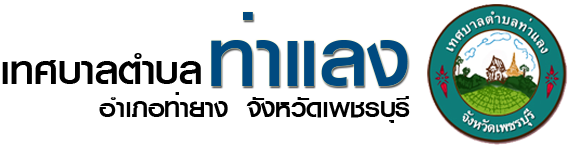           แผนอัตรากำลัง ๓ ปีพนักงานเทศบาล..  พนักงานครูเทศบาล..  บุคลากรทางการศึกษา..  และพนักงานจ้าง..ประจำปีงบประมาณ พ.ศ. ๒๕๖4-๒๕๖6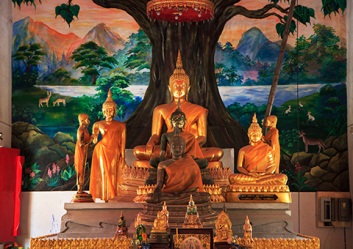 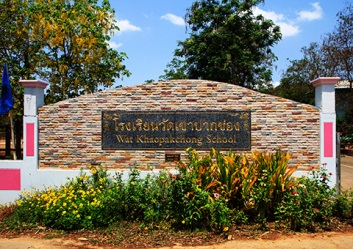 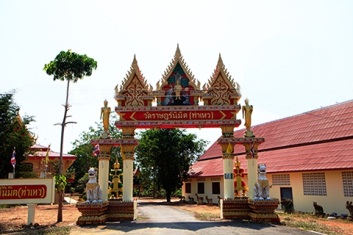 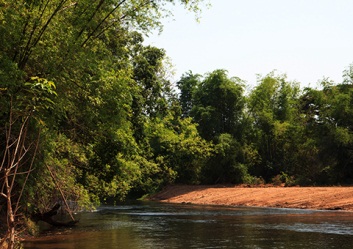 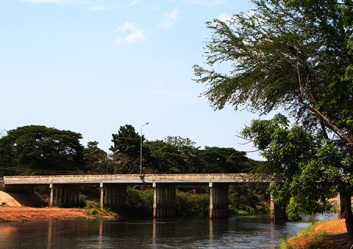 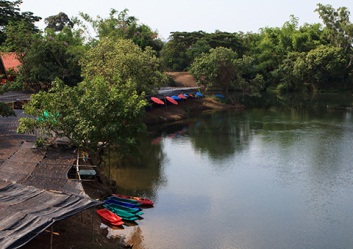 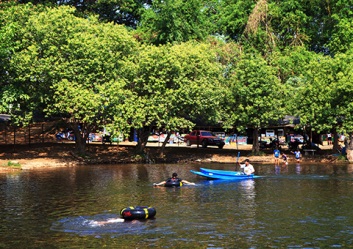 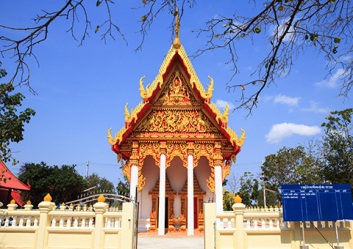 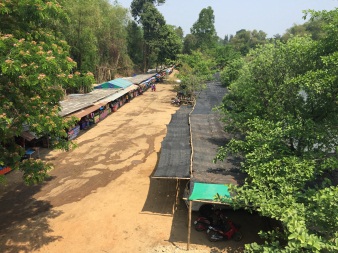 เทศบาลตำบลท่าแลง 				      อำเภอท่ายาง  จังหวัดเพชรบุรี…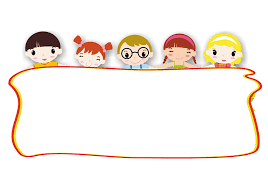 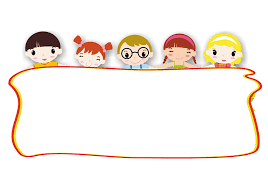 		ตามประกาศคณะกรรมการพนักงานเทศบาลจังหวัดเพชรบุรี เรื่องหลักเกณฑ์และเงื่อนไขเกี่ยวกับการบริหารงานบุคคลของเทศบาล หมวด ๒ ข้อ ๑๗ ให้คณะกรรมการจัดทำแผนอัตรากำลังของเทศบาล โดยคำนึงถึงภารกิจ อำนาจหน้าที่ตามกฎหมายว่าด้วยกำหนดแผนและขั้นตอนการกระจายอำนาจให้แก่องค์กรปกครองส่วนท้องถิ่น ตามกฎหมายว่าด้วยเทศบาล ลักษณะงานที่ต้องปฏิบัติความยากและคุณภาพของงานและปริมาณงานของส่วนราชการต่างๆ ในเทศบาล ตลอดทั้งภาระค่าใช้จ่ายของเทศบาลและของรัฐในหมวดเงินอุดหนุนที่จะต้องจ่ายในด้านบุคคลและการจัดสรรเงินงบประมาณของเทศบาล โดยกำหนดเป็นแผนอัตรากำลังของเทศบาลในระยะเวลา ๓ ปี		เทศบาลตำบลท่าแลง ได้จัดทำกรอบอัตรากำลัง ๓ ปี (ปีงบประมาณ ๒๕๖4 – ๒๕๖6 ) เพื่อใช้เป็นกรอบในการกำหนดโครงสร้างของเทศบาลและกำหนดตำแหน่งในการจัดอัตรากำลังของพนักงานเทศบาลสามัญ ให้เหมาะสม โดยคำนึงถึงภาระหน้าที่ความรับผิดชอบ ลักษณะงานที่ต้องปฏิบัติความยากและคุณภาพของงาน ตลอดจนค่าใช้จ่ายของเทศบาลที่จะต้องจ่ายในด้านบุคคลเป็นอย่างมีประสิทธิภาพ		การจัดทำกรอบอัตรากำลัง ๓ ปี (ปีงบประมาณ ๒๕๖4 – ๒๕๖6) ของเทศบาลตำบลท่าแลง ได้จัดทำขึ้นและสำเร็จลงได้ด้วยความร่วมมือจากคณะกรรมการจัดทำกรอบอัตรากำลัง ๓ ปี โดยมีนายกเทศมนตรีตำบลท่าแลง เป็นประธานในคณะกรรมการจัดทำแผนอัตรากำลัง ๓ ปี รวมทั้งหัวหน้าส่วนราชการทุกท่าน ที่ได้มีส่วนร่วมในการให้ข้อมูลความต้องการอัตรากำลังคน หวังเป็นอย่างยิ่งว่ากรอบอัตรากำลัง ๓ ปี ที่เทศบาลตำบลท่าแลงจัดทำขึ้น จะก่อให้เกิดประโยชน์ต่อการบริหารงานบุคคลของเทศบาล ซึ่งจะทำให้เกิดประสิทธิภาพในการปฏิบัติงาน และการให้บริการประชาชนในท้องถิ่นให้เกิดความพึงพอใจตามเจตนารมณ์ที่รัฐบาลกำหนด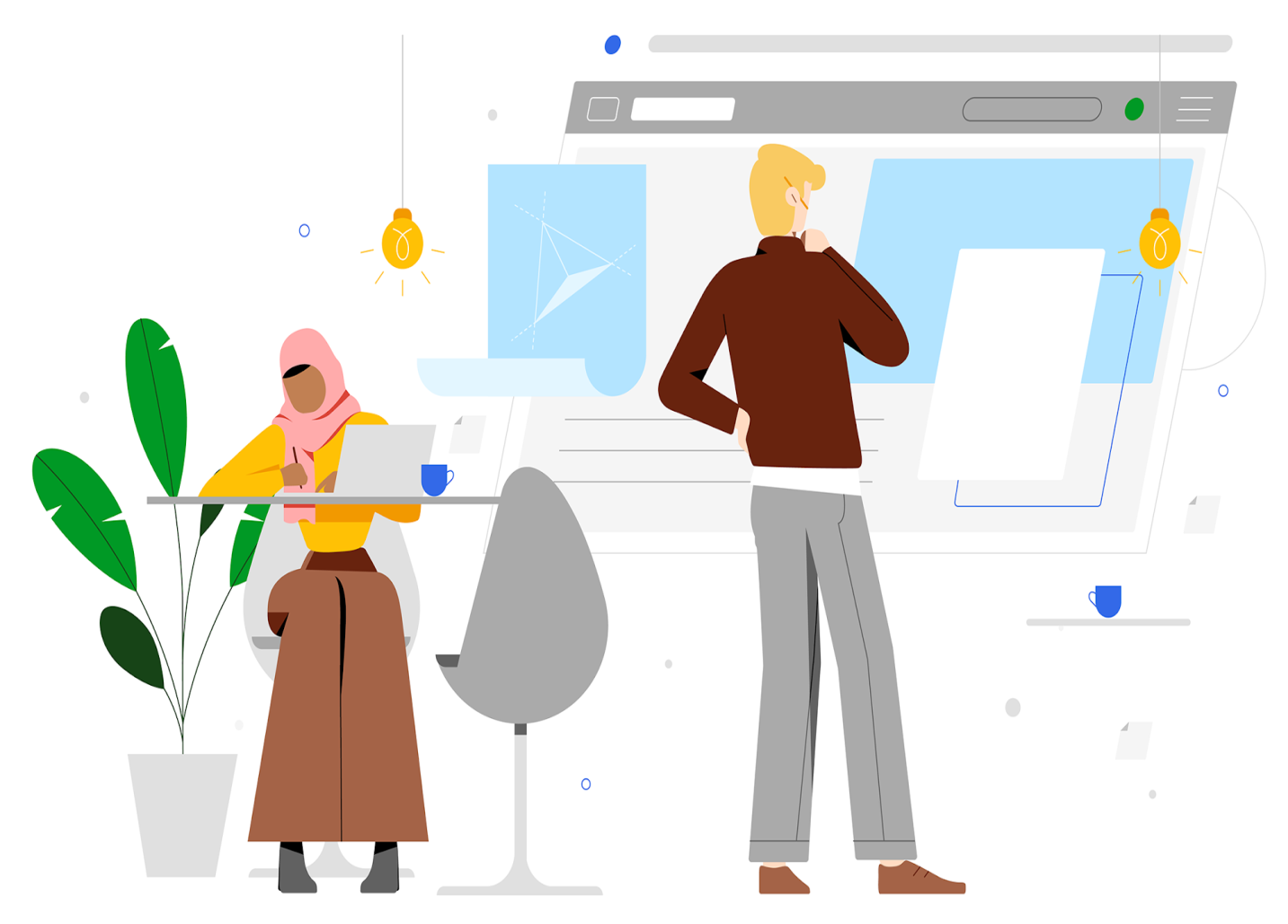 งานการเจ้าหน้าที่สำนักปลัดเทศบาลตำบลท่าแลงเรื่อง										      หน้า๑. หลักการและเหตุผล  									4๒. วัตถุประสงค์ 										4๓. ขอบเขตและแนวทางในการจัดทำแผนอัตรากำลัง ๓ ปี	 				5๔. สภาพปัญหา ความต้องการของประชาชน						9	๕. ภารกิจ อำนาจหน้าที่ของเทศบาล							13	๖. ภารกิจหลัก และภารกิจรอง ที่เทศบาลจะดำเนินการ					15 ๗. สรุปปัญหาและแนวทางในการกำหนดโครงสร้างราชการและกรอบอัตรากำลัง		17๘. โครงสร้างการกำหนดส่วนราชการ							17	๙. ภาระค่าใช้จ่ายเกี่ยวกับเงินเดือนและประโยชน์ตอบแทนอื่น				35๑๐. แผนภูมิโครงสร้างการแบ่งส่วนราชการตามแผนอัตรากำลัง ๓ ปี				39๑๑. บัญชีแสดงจัดคนลงสู่ตำแหน่งและการกำหนดเลขที่ตำแหน่งในส่วนราชการ 		46๑๒. แนวทางการพัฒนาข้าราชการหรือพนักงานส่วนท้องถิ่น					51     	๑๓. ประกาศคุณธรรม จริยธรรมของพนักงานเทศบาล					5214. ภาคผนวก		 								5๓ 	- คำสั่งแต่งตั้งคณะกรรมการฯ	- บันทึกรายงานการประชุมฯ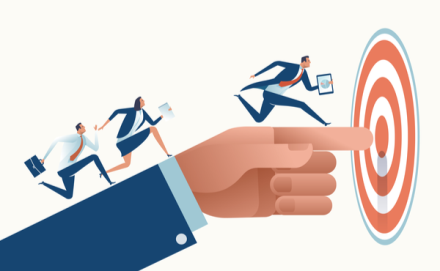 1. หลักการและเหตุผลด้วยเทศบาลตำบลท่าแลง จัดทำแผนอัตรากำลัง ๓ ปี (ปีงบประมาณ พ.ศ. ๒๕๖๑ – ๒๕๖๓) ตามประกาศคณะกรรมการพนักงานเทศบาลจังหวัดเพชรบุรี เรื่อง หลักเกณฑ์และเงื่อนไขเกี่ยวกับการบริหารงานบุคคลของเทศบาล ประกอบกับรัฐธรรมนูญแห่งราชอาณาจักรไทย ได้บัญญัติให้องค์กรปกครองส่วนท้องถิ่นมีความเป็นอิสระในการกำหนดนโยบายการบริหารงานบุคคล ตามความต้องการและเหมาะสมของท้องถิ่น ประกอบกับพระราชบัญญัติระเบียบบริหารงานบุคคลส่วนท้องถิ่น พ.ศ. ๒๕๔๒ บัญญัติให้คณะกรรมการพนักงานเทศบาล         มีอำนาจหน้าที่กำหนดหลักเกณฑ์และเงือนไขเกี่ยวกับการบริหารงานบุคคลสำหรับพนักงานเทศบาลและลูกจ้างของเทศบาลให้เหมาะสมกับลักษณะการบริหารและอำนาจหน้าที่ของเทศบาล และจักต้องอยู่ภายใต้มาตรฐานทั่วไปเกี่ยวกับการบริหารงานบุคคลสำหรับพนักงานเทศบาลและลูกจ้างของเทศบาลที่คณะกรรมการกลางพนักงานเทศบาลกำหนด เทศบาลตำบลท่าแลง ได้ดำเนินการจัดทำแผนอัตรากำลัง ๓ ปี (ปีงบประมาณ พ.ศ. ๒๕๖4 – ๒๕๖6)      ตามหลักการและเหตุผลดังนี้ ๑.๑ ประกาศคณะกรรมการกลางข้าราชการหรือพนักงานส่วนท้องถิ่น (ก.กลาง) เรื่องมาตรฐานทั่วไปเกี่ยวกับอัตราตำแหน่ง กำหนดให้คณะกรรมการข้าราชการหรือพนักงานส่วนท้องถิ่น (ก.จังหวัด) กำหนดตำแหน่งข้าราชการหรือพนักงานส่วนท้องถิ่น ว่าจะมีตำแหน่งใด ระดับใด อยู่ในส่วนราชการใด จำนวนเท่าใด ให้คำนึงถึงภาระหน้าที่ความรับผิดชอบ ลักษณะงานที่ต้องปฏิบัติ ความยาก และคุณภาพของงานปริมาณ ตลอดจนทั้งภาระค่าใช้จ่ายขององค์กรปกครองส่วนท้องถิ่น (อบจ.,เทศบาล,อบต.) ที่จะต้องจ่ายในด้านบุคคล โดยให้องค์กรปกครองส่วนท้องถิ่น(อบจ.,เทศบาล,อบต.)  จัดทำแผนอัตรากำลังของข้าราชการหรือพนักงานส่วนท้องถิ่น เพื่อใช้ในการกำหนดตำแหน่งโดยความเห็นชอบของคณะกรรมการกลางข้าราชการหรือพนักงานส่วนท้องถิ่น (ก.กลาง)  ทั้งนี้ ให้เป็นไปตามหลักเกณฑ์ และวิธีการที่คณะกรรมการกลางข้าราชการหรือพนักงานส่วนท้องถิ่น (ก.กลาง) กำหนด	๑.๒ คณะกรรมการกลางข้าราชการหรือพนักงานส่วนท้องถิ่น  (ก.ท.) ได้มีมติเห็นชอบประกาศการกำหนดตำแหน่งข้าราชการหรือพนักงานส่วนท้องถิ่น โดยกำหนดแนวทางให้องค์กรปกครองส่วนท้องถิ่น (อบจ., เทศบาล , อบต.) จัดทำแผนอัตรากำลังขององค์กรปกครองส่วนท้องถิ่น เพื่อเป็นกรอบในการกำหนดตำแหน่งและการใช้ตำแหน่งข้าราชการหรือพนักงานส่วนท้องถิ่น โดยเสนอให้คณะกรรมการข้าราชการหรือพนักงานส่วนท้องถิ่น       (ก จังหวัด) พิจารณาให้ความเห็นชอบ โดยกำหนดให้องค์กรปกครองส่วนท้องถิ่น (อบจ., เทศบาล , อบต.) แต่งตั้งคณะกรรมการจัดทำแผนอัตรากำลัง วิเคราะห์อำนาจหน้าที่และภารกิจขององค์กรปกครองส่วนท้องถิ่น (อบจ., เทศบาล , อบต.) วิเคราะห์ความต้องการกำลังคน วิเคราะห์การวางแผนการใช้กำลังคน จัดทำกรอบอัตรากำลังและกำหนดหลักเกณฑ์และเงื่อนไขในการกำหนดตำแหน่งข้าราชการหรือพนักงานส่วนท้องถิ่นตามแผนอัตรากำลัง ๓ ปี 		๑.๓ จากหลักการและเหตุผลดังกล่าว เทศบาลตำบลท่าแลง จึงได้จัดทำแผนอัตรากำลัง ๓ ปี สำหรับปีงบประมาณ พ.ศ.๒๕๖4 – ๒๕๖6 ขึ้น2. วัตถุประสงค์  		๒.๑ เพื่อให้เทศบาลตำบลท่าแลง มีโครงสร้างการแบ่งงานและระบบงานที่เหมาะสมไม่ซ้ำซ้อน  		๒.๒ เพื่อให้เทศบาลตำบลท่าแลง มีการกำหนดตำแหน่งการจัดอัตรากำลัง โครงสร้างให้เหมาะสมกับอำนาจหน้าที่ของเทศบาลตามกฎหมายจัดตั้งองค์กรปกครองส่วนท้องถิ่นแต่ละประเภทและตามพระราชบัญญัติกำหนดแผนและขั้นตอนการกระจายอำนาจให้องค์กรปกครองส่วนท้องถิ่น พ.ศ. ๒๕๔๒  		๒.๓ เพื่อให้คณะกรรมการข้าราชการหรือพนักงานส่วนท้องถิ่น (ก.จังหวัด) สามารถตรวจสอบการกำหนดตำแหน่งและการใช้ตำแหน่งข้าราชการหรือพนักงานส่วนท้องถิ่นว่าถูกต้องเหมาะสมหรือไม่  		๒.๔ เพื่อเป็นแนวทางในการดำเนินการวางแผนการใช้อัตรากำลังการพัฒนาบุคลากรของเทศบาลตำบลท่าแลง  		๒.๕ เพื่อให้เทศบาลตำบลท่าแลง สามารถวางแผนอัตรากำลัง ในการบรรจุแต่งตั้งข้าราชการเพื่อให้การบริหารงาน ของเทศบาล เกิดประโยชน์ต่อประชาชนเกิดผลสัมฤทธิ์ต่อภารกิจตามอำนาจหน้าที่            มีประสิทธิภาพ  มีความคุ้มค่า สามารถลดขั้นตอนการปฏิบัติงาน มีการลดภารกิจและยุบเลิกหน่วยงานที่ไม่จำเป็นการปฏิบัติภารกิจ สามารถตอบสนองความต้องการของประชาชนได้เป็นอย่างดี  		๒.๖ เพื่อให้องค์กรปกครองส่วนท้องถิ่น สามารถควบคุมภาระค่าใช้จ่ายด้านการบริหารงานบุคคลให้เป็นไปตามที่กฎหมายกำหนด3. ขอบเขตและแนวทางในการจัดทำแผนอัตรากำลัง 3 ปี  		ให้เทศบาลตำบลท่าแลง โดยคณะกรรมการจัดทำแผนอัตรากำลัง ซึ่งประกอบด้วยนายกเทศมนตรีตำบลท่าแลงเป็นประธาน ปลัดเทศบาล หัวหน้าส่วนราชการ เป็นกรรมการ และมีข้าราชการหรือพนักงานส่วนท้องถิ่น 2 คนเป็นเลขานุการ จัดทำแผนอัตรากำลัง 3 ปี โดยมีเนื้อหาครอบคลุมเรื่องต่างๆ ดังต่อไปนี้3.1 การวิเคราะห์ภารกิจ อำนาจหน้าที่ความรับผิดชอบของเทศบาลตำบลท่าแลง
ตามกฎหมายจัดตั้งองค์กรปกครองส่วนท้องถิ่นแต่ละประเภท และตามพระราชบัญญัติแผนและขั้นตอนการกระจายอำนาจให้องค์กรปกครองส่วนท้องถิ่น พ.ศ.2542 ตลอดจนกฎหมายอื่นให้สอดคล้องกับแผนพัฒนาเศรษฐกิจและสังคมแห่งชาติ แผนพัฒนาจังหวัด แผนพัฒนาอำเภอ แผนพัฒนาตำบล นโยบายของรัฐบาล นโยบายผู้บริหารและสภาพปัญหาในพื้นที่ของเทศบาลตำบลท่าแลง เพื่อให้การดำเนินการของเทศบาลตำบลท่าแลง บรรลุผลตามพันธกิจที่ตั้งไว้จำเป็นต้องจัดสรรอัตรากำลัง  ตามหน่วยงานต่างๆให้เหมาะสมกับเป้าหมายการดำเนินการโดยมุมมองนี้เป็นการพิจารณาว่างานในปัจจุบันที่ดำเนินการอยู่นั้นครบถ้วนและตรงตามภารกิจหรือไม่  อย่างไร หากงานที่ทำอยู่ในปัจจุบันไม่ตรงกับภารกิจในอนาคตก็ต้องมีการวางแผนกรอบอัตรากำลังให้ปรับเปลี่ยนไปตามทิศทางในอนาคต รวมถึงหากงานในปัจจุบันบางส่วนไม่ต้องดำเนินการแล้ว  อาจทำให้การจัดสรรกำลังคนของบางส่วนราชการเปลี่ยนแปลงไป  ทั้งนี้เพื่อให้เกิดการเตรียมความพร้อมในเรื่องกำลังคนให้รองรับสถานการณ์ในอนาคต		3.2 การกำหนดโครงสร้างการแบ่งส่วนราชการภายในและการจัดระบบงานเพื่อรองรับภารกิจตามอำนาจหน้าที่ความรับผิดชอบ ให้สามารถแก้ปัญหาของจังหวัดเพชรบุรีได้อย่างมีประสิทธิภาพ 		3.3 การวิเคราะห์ต้นทุนค่าใช้จ่ายของกำลังคน : Supply  pressure  เป็นการนำประเด็นค่าใช้จ่ายบุคลากรเข้ามาร่วมในการพิจารณา  เพื่อการจัดการทรัพยากรบุคคลที่มีอยู่เป็นไปอย่างมีประสิทธิภาพสูงสุด  กำหนดตำแหน่งในสายงานต่างๆ จำนวนตำแหน่ง  และระดับตำแหน่ง  ให้เหมาะสมกับภาระหน้าที่  ความรับผิดชอบ  ปริมาณงาน  และคุณภาพของงาน  รวมทั้งสร้างความก้าวหน้าในสายอาชีพของกลุ่มงานต่างๆโดยในส่วนนี้จะคำนึงถึง			3.3.1 การจัดระดับชั้นงานที่เหมาะสม  ในการพิจารณาถึงต้นทุนต่อการกำหนดระดับชั้นงานในแต่ละประเภท  เพื่อให้การกำหนดตำแหน่งและการปรับระดับชั้นงานเป็นไปอย่างประหยัดและมีประสิทธิภาพสูงสุด			3.3.2 การจัดสรรประเภทของบุคลากรส่วนท้องถิ่น(ข้าราชการหรือพนักงานส่วนท้องถิ่น  ข้าราชการครู  บุคลากรทางการศึกษา  ลูกจ้างประจำ และพนักงานจ้าง) โดยหลักการแล้ว  การจัดประเภทลักษณะงานผิดจะมีผลกระทบต่อประสิทธิภาพ  และต้นทุนในการทำงานขององค์กร ดังนั้นในการกำหนดอัตรากำลังข้าราชการหรือพนักงานส่วนท้องถิ่นในแต่ละส่วนราชการจะต้องมีการพิจารณาว่าตำแหน่ง ที่กำหนดในปัจจุบันมีความเหมาะสมหรือไม่ หรือควรเปลี่ยนลักษณะการกำหนดตำแหน่งเพื่อให้การทำงานเป็นไปอย่างมีประสิทธิภาพมากขึ้น โดยภาระค่าใช้จ่ายด้านการบริหารงานบุคคลต้องไม่เกินร้อยละสี่สิบของงบประมาณรายจ่ายตามมาตรา 35 แห่งพระราชบัญญัติระเบียบบริหารงานบุคคลส่วนท้องถิ่น  พ.ศ.2542		3.4 การวิเคราะห์กระบวนการและเวลาที่ใช้ในการปฏิบัติงาน  เป็นการนำข้อมูลเวลาที่ใช้ในการปฏิบัติงานตามกระบวนการจริง (Work  process) ในอดีต เพื่อวิเคราะห์ปริมาณงานต่อบุคคลจริงโดยสมมติฐานที่ว่า งานใดที่ต้องมีกระบวนการและเวลาที่ใช้มากกว่าโดยเปรียบเทียบย่อมต้องใช้อัตรากำลังคนมากกว่า  อย่างไรก็ดีในภาคราชการส่วนท้องถิ่นนั้นงานบางลักษณะ  เช่น  งานกำหนดนโยบาย งานมาตรฐาน   งานเทคนิคด้านช่าง  หรืองานบริการบางประเภทไม่สามารถกำหนดเวลามาตรฐานได้  ดังนั้น  การคำนวณเวลาที่ใช้ในกรณีภาคราชการส่วนท้องถิ่นนั้นจึงทำได้เพียงเป็นข้อมูลเปรียบเทียบ(Relative  Information) มากกว่าจะเป็นข้อมูลที่ใช้ในการกำหนดคำนวณอัตรากำลังต่อหน่วยงานจริงเหมือนในภาคเอกชน  นอกจากนั้นก่อนจะคำนวณเวลาที่ใช้ในการปฏิบัติงานแต่ละส่วนราชการต้องพิจารณาปริมาณงาน  ลักษณะงานที่ปฏิบัติว่ามีความสอดคล้องกับภารกิจของหน่วยงานหรือไม่  เพราะในบางครั้งอาจเป็นไปได้ว่างานที่ปฏิบัติอยู่ในปัจจุบันมีลักษณะเป็นงานโครงการพิเศษ  หรืองานของหน่วยงานอื่น ก็มีความจำเป็นต้องมาใช้ประกอบการพิจารณาด้วย		3.5 การวิเคราะห์ผลงานที่ผ่านมาเพื่อประกอบการกำหนดกรอบอัตรากำลังเป็นการนำผลลัพธ์ที่พึงประสงค์ของแต่ละส่วนราชการและพันธกิจขององค์กรมายึดโยงกับจำนวนกรอบอัตรากำลังที่ต้องใช้สำหรับการสร้างผลลัพธ์ที่พึงประสงค์ให้ได้ตามเป้าหมาย โดยสมมติฐานที่ว่าหากผลงานที่ผ่านมาเปรียบเทียบกับผลงานในปัจจุบันและในอนาคตมีความแตกต่างกันอย่างมีนัยสำคัญ อาจต้องมีการพิจารณาแนวทางในการกำหนด/เกลี่ยอัตรากำลังใหม่  เพื่อให้เกิดการทำงานที่มีประสิทธิภาพและสนับสนุนการทำงานตามภารกิจของส่วนราชการและองค์กรอย่างสูงสุด		3.6 การวิเคราะห์ข้อมูลจากความคิดแบบ 360 องศา เป็นการสอบถามความคิดเห็นจากผู้มีส่วนได้เสียหรือนำประเด็นต่างๆอย่างเรื่องการบริหารงานงบประมาณคนมาพิจารณา
อย่างน้อยใน 3 ประเด็น  ดังนี้			3.6.1 เรื่องพื้นที่และการจัดโครงสร้างองค์กร  เนื่องจากการจัดโครงสร้างองค์กรและการแบ่งงานในพื้นที่นั้นจะมีผลต่อการกำหนดกรอบอัตรากำลังเป็นอย่างมาก เช่น หากกำหนดโครงสร้างที่มากเกินไปจะทำให้เกิดตำแหน่งงานขึ้นตามมาอีกไม่ว่าจะเป็นงานหัวหน้าฝ่ายงานธุรการ สารบรรณและบริหารทั่วไปในส่วนราชการนั้น  ซึ่งอาจมีความจำเป็นต้องทบทวนว่าการกำหนดโครงสร้างในปัจจุบันของแต่ละส่วนราชการนั้นมีความเหมาะสมมากน้อยเพียงใด			3.6.2 เรื่องการเกษียณอายุราชการ  เนื่องจากหลาย ๆ ส่วนราชการในปัจจุบัน       มีข้าราชการสูงอายุจำนวนมาก  ดังนั้น อาจต้องมีการพิจารณาถึงการเตรียมการเรื่องกรอบอัตรากำลังที่จะรองรับการเกษียณอายุของข้าราชการ  ทั้งนี้ ไม่ว่าจะเป็นการถ่ายทอดองค์ความรู้  การปรับตำแหน่งที่เหมาะสมขึ้นทดแทนตำแหน่งที่จะเกษียณอายุไป เป็นต้น			3.6.3 ความคิดเห็นของผู้มีส่วนได้เสีย เป็นการสอบถามจากเจ้าหน้าที่ภายในส่วนราชการและผู้ที่มีส่วนเกี่ยวข้องกับส่วนราชการนั้น ๆ ผ่านการส่งแบบสอบถามหรือการสัมภาษณ์ซึ่งมุมมองต่างๆอาจทำให้การกำหนดกรอบอัตรากำลังเป็นไปอย่างมีประสิทธิภาพมากขึ้น		3.7 การพิจารณาเปรียบเทียบกับกรอบอัตรากำลังขององค์กรอื่นกระบวนการนี้เป็นกระบวนการนำข้อมูลของอัตรากำลังในหน่วยงานที่มีลักษณะใกล้เคียงกัน  เช่น การเปรียบเทียบจำนวนกรอบอัตรากำลังของงานการเจ้าหน้าที่ในเทศบาล ก. และงานการเจ้าหน้าที่ในเทศบาล ข. ซึ่งมีหน้าที่รับผิดชอบคล้ายกัน  โดยสมมติฐานที่ว่าแนวโน้มของการใช้อัตรากำลังของแต่ละองค์กรในลักษณะงานและปริมาณงานแบบเดียวกันน่าจะมีจำนวนและการกำหนดตำแหน่งคล้ายคลึงกันได้		3.8 ให้องค์กรปกครองส่วนท้องถิ่นมีแผนการพัฒนาข้าราชการหรือพนักงานส่วนท้องถิ่น ทุกคน  โดยต้องได้รับการพัฒนาความรู้ความสามารถอย่างน้อยปีละ 1  ครั้ง 		การวิเคราะห์ข้อมูลเพื่อกำหนดกรอบอัตรากำลังไม่มุ่งเน้นในการเพิ่ม เกลี่ย หรือลดจำนวนกรอบอัตรากำลังเป็นสำคัญ แต่มีจุดมุ่งหมายเพื่อให้ส่วนราชการมีแนวทางในการพิจารณากำหนดกรอบอัตรากำลังที่เป็นระบบมากขึ้น  นอกจากนั้นยังมีจุดมุ่งเน้นให้ส่วนราชการพิจารณาการกำหนดตำแหน่ง           ที่เหมาะสม (Right Jobs) มากกว่าการเพิ่ม/ลดจำนวนตำแหน่ง  ตัวอย่าง เช่น การวิเคราะห์ต้นทุนค่าใช้จ่ายแล้วพบว่าการกำหนดกรอบตำแหน่งในประเภททั่วไปอาจมีความเหมาะสมน้อยกว่าการกำหนดตำแหน่งประเภทวิชาการในบางลักษณะงาน  ทั้ง ๆ ที่ใช้ต้นทุนไม่แตกต่างกันมาก รวมถึงในการพิจารณาที่กระบวนการทำงานก็พบว่าเป็นลักษณะงานในเชิงการวิเคราะห์ในสายอาชีพมากกว่างานในเชิงปฏิบัติงาน และส่วนราชการอื่นก็กำหนดตำแหน่งในงานลักษณะนี้เป็นตำแหน่งประเภทวิชาการ  ถ้าเกิดกรณีเช่นนี้น่าจะมีเหตุผล เพียงพอที่จะกำหนดกรอบอัตรากำลังในลักษณะงานนี้เป็นตำแหน่งประเภทวิชาการ  โดยไม่ได้เพิ่มจำนวนตำแหน่งของส่วนราชการเลย โดยสรุปอาจกล่าวได้ว่า กรอบแนวคิดการวิเคราะห์อัตรากำลัง (Effective  Man  Power Planning  Framework) นี้จะเป็นแนวทางให้ส่วนราชการสามารถมีข้อมูลเชิงวิเคราะห์อย่างเพียงพอในการที่จะอธิบายเหตุผลเชิงวิชาการสำหรับการวางแผนกรอบอัตรากำลังที่เหมาะสมตามภารกิจงานของแต่ละส่วนราชการ นอกจากนั้นการรวบรวมข้อมูลโดยวิธีการดังกล่าวจะทำให้ส่วนราชการ สามารถนำข้อมูลเหล่านี้ไปใช้ประโยชน์ในเรื่องอื่นๆ  เช่นการใช้ข้อมูลที่หลากหลายจะทำให้เกิดการยอมรับได้มากกว่าโดยเปรียบเทียบหากจะต้องมีการเกลี่ยอัตรากำลังระหว่างหน่วยงานการจัดทำกระบวนการจริง (Work process) จะทำให้ได้เวลามาตรฐานที่จะสามารถนำไปใช้วัดประสิทธิภาพในการทำงานของบุคคลได้อย่างถูกต้อง  รวมถึงในระยะยาว   ส่วนราชการสามารถนำผลการจัดกระบวนการและเวลามาตรฐานนี้ไปวิเคราะห์เพื่อการปรับปรุงกระบวนการ (Process Re-engineer) อันจะนำไปสู่การใช้อัตรากำลังที่เหมาะสมและมีประสิทธิภาพมากขึ้นการเก็บข้อมูลผลงาน  จะทำให้สามารถพยากรณ์แนวโน้มของภาระงาน  ซึ่งจะเป็นประโยชน์ในอนาคตต่อส่วนราชการในการเตรียมปรับยุทธศาสตร์ในการทำงาน  เพื่อรองรับภารกิจที่จะเพิ่ม/ลดลง4. สภาพปัญหาของพื้นที่และความต้องการของประชาชนเพื่อให้การวางแผนอัตรากำลัง ๓ ปี ของเทศบาลตำบลท่าแลง มีความเหมาะสมกับภารกิจของเทศบาลตำบลท่าแลง  โดยสามารถดำเนินการตามอำนาจหน้าที่ได้อย่างมีประสิทธิภาพ ดังนั้น จึงมีการวิเคราะห์สภาพปัญหาในเขตพื้นที่ ความจำเป็นพื้นฐานและความต้องการของประชาชนในเขตพื้นที่ของเทศบาลตำบลท่าท่าแลง ดังนี้สภาพปัญหาของเขตพื้นที่ที่รับผิดชอบและความต้องการของประชาชน โดยแบ่งออกเป็น ดังนี้๑.ปัญหาด้านโครงสร้างพื้นฐาน๑.๑ ปัญหาการคมนาคม- พื้นที่ตำบลท่าแลงมีขนาดกว้างทำให้มีทางสาธารณประโยชน์หลายเส้นทางที่ยังขาดการสำรวจ- สภาพถนนบางสายในเขตเทศบาล มีสภาพชำรุด เพราะผ่านการใช้งานมาหลายปี และไม่ได้มาตรฐานบางแห่งคับแคบ เป็นลูกรัง ซึ่งเป็นอุปสรรคในการคมนาคมสัญจรไปมาความต้องการ/แนวทางแก้ไข- เร่งสำรวจออกแบบทางสาธารณประโยชน์- ดำเนินการก่อสร้าง/ปรับปรุง ทางสาธารณประโยชน์โดยขยายหรือปรับปรุงถนนโดยเฉพาะให้มีความกว้างได้มาตรฐาน มีสภาพที่ดีเหมาะสม และอำนวยความสะดวกแก่ราษฎรที่สัญจรไปมา๑.๒ ปัญหาทางระบายน้ำหรือการกีดขวางทางน้ำ- ทางสาธารณประโยชน์ส่วนใหญ่ไม่มีเตรียมพื้นที่เพื่อจัดทำรางระบายน้ำและท่อระบายน้ำต่อเนื่องกัน และบางแห่งที่มีท่อระบายน้ำตื้นเขินโดยมีขนาดไม่เหมาะสม เมื่อถึงช่วงฤดูฝนทำให้น้ำไหลไม่สะดวกเกิดน้ำท่วมขังความต้องการ/แนวทางแก้ไข- สำรวจออกแบบทางสาธารณประโยชน์โดยให้มีขนาดกว้างพอเพื่อออกแบบวางแผนสร้างรางและท่อระบายน้ำและการจัดทำบ่อบำบัดน้ำอีกทั้งทิศทางการระบายน้ำรวมถึงการจัดทำบ่อดักไขมันโดยเพิ่มเติมให้ครบทุกสาย และให้มีความต่อเนื่อง พร้อมทั้งปรับปรุงไม่ให้ตื้นเขินเพื่อให้สามารถใช้การได้อย่างมีประสิทธิภาพ๑.๓ ปัญหาไฟฟ้า- ปัญหาเรื่องการขยายเขตไฟฟ้า พื้นที่ตำบลท่าแลงเป็นพื้นที่ทางการเกษตร เกษตรกรมีความต้องการใช้ไฟเป็นอย่างมาก- ปัญหาระบบไฟฟ้าสาธารณะที่ติดตั้งในชุมชน หมู่บ้านยังไม่ทั่วถึงและบางแห่งชำรุดใช้การไม่ได้ ทำให้ประชาชนไม่ได้รับความสะดวกในการสัญจรเวลากลางคืน- ปัญหาเรื่องค่าไฟที่มีจำนวนเพิ่มขึ้นอย่างต่อเนื่องประชาชนขาดการมีส่วนร่วมในการดูแลไฟฟ้าสาธารณะความต้องการ/แนวทางแก้ไข- ดำเนินการประสานหน่วยงานไฟฟ้าภูมิภาคเพื่อขยายเขตไฟฟ้า วางมาตรการในการติดตั้งแนวทางในการประหยัดค่าใช้จ่าย รณรงค์ให้ประชนมีส่วนร่วมการดูแลรักษาระบบไฟฟ้าสาธารณะ- ตรวจสอบระบบไฟฟ้าให้ครบทุกจุดแก้ไขจุดที่ชำรุดให้มีสภาพใช้งานได้ดี๑.๔ ปัญหาระบบประปา- ปัญหาเรื่องระบบการจำหน่ายน้ำบางช่วงไม่เพียงต่อความต้องการของประชาชน และขยายเขตบริการประปายังไม่ทั่วถึงต่อความต้องการของประชาชน- ปัญหาเรื่องระบบอุปกรณ์ชำรุดบ่อยครั้งและดำเนินการแก้ไขไม่ทันต่อการใช้บริการของประชนความต้องการ/แนวทางแก้ไข- ขยายเขตบริการระบบประปาในเขตเทศบาลให้ทั่วถึง- เร่งดำเนินการตรวจสอบวัสดุอุปกรณ์ จุดผลิตจุดจำหน่ายน้ำประปาให้ครบถ้วนทุกจุดเพื่อวางมาตรการป้องกัน/แก้ไข/ปรับปรุง อย่างทันท่วงที๒. ปัญหาด้านเศรษฐกิจ2.1 ปัญหาด้านอาชีพของประชาชน- ปัญหาเรื่องการจัดตั้งกลุ่มชุมชนเกิดขึ้นน้อย ซึ่งมาจากประชาชนขาดความเข้มแข็ง- ปัญหาการว่างงาน มีรายได้ต่ำ และขาดทักษะและการบริหารจัดการในการประกอบอาชีพ- ประชาชนที่เป็นเกษตรกรว่างงานหลังฤดูเก็บเกี่ยว ผู้ที่มีอาชีพมีรายได้ต่ำ และบางกลุ่มอาชีพต่างๆ ขาดความรู้ในการบริหารจัดการกลุ่มและพัฒนาคุณภาพสินค้า และขาดแหล่งเงินทุนในการประกอบกิจกรรม รวมทั้งขาดช่องทางในการจัดจำหน่ายความต้องการ/แนวทางแก้ไข- ส่งเสริมการจัดตั้งกลุ่มอาชีพ ให้ความรู้ ฝึกอบรม และฝึกทักษะเพิ่มเติมด้านการประกอบอาชีพ เพื่อลดปัญหาการจ้างงาน และการมีรายได้ต่ำ ตลอดจนจัดหาตลาดในชุมชน และเครือข่ายนอกชุมชนเพื่อการจำหน่ายผลผลิต/ผลิตภัณฑ์2.2 ปัญหาการท่องเที่ยว- ปัญหาแหล่งท่องเที่ยวขาดการดูแลรักษา และส่งเสริมพัฒนาให้เป็นแหล่งท่องเที่ยวท้องถิ่นอย่างยั่งยืน ซึ่งจะสร้างรายได้ให้แก่ชาวบ้าน และขาดการประชาสัมพันธ์แหล่งท่องเที่ยวที่น่าสนใจให้เป็นที่ยอมรับของนักท่องเที่ยวความต้องการ/แนวทางแก้ไข- สนับสนุนให้ชุมชนมีส่วนร่วมในการจัดการท่องเที่ยวในท้องถิ่น- ปลูกจิตสำนึกแก่หมู่บ้าน/ ชุมชน และนักท่องเที่ยวช่วยกันดูแลแหล่งท่องเที่ยว- ส่งเสริมการประชาสัมพันธ์แหล่งท่องเที่ยวท้องถิ่นให้ทั้งชาวไทยและชาวต่างประเทศได้รู้จักอย่างแพร่หลาย๓.ปัญหาด้านสังคม๓.๑ ปัญหาความปลอดภัยในชีวิตและทรัพย์สินของราษฎร ชาวบ้านขาดความรู้ ทางด้านกฎหมาย,การรักษาความสงบเรียบร้อยของประชาชนดูแลไม่ทั่วถึง ๓.๒ ปัญหาการแพร่ระบาดของยาเสพติด เยาวชนขาดการดูแลเอาใจใส่จากครอบครัว๓.๓ ปัญหาการสงเคราะห์ราษฎรผู้ด้อยโอกาส คนชรา เด็ก ผู้พิการ ผู้ยากไร้ ขาดการได้รับความช่วยเหลือไม่ทั่วถึง เป็นธรรม ผู้สูงอายุได้รับเบี้ยยังชีพไม่เพียงพอ๓.๔ ปัญหาการแพร่ระบาดของโรคเอดส์ ภายในหมู่บ้าน การขาดจิตสำนึกของผู้ติดเชื้อ, ชุมชนขาดการมีส่วนร่วมในการวางแผนการป้องกันการช่วยเหลือผู้ที่ได้รับผลกระทบของโรคเอดส์๓.๕ ปัญหาด้านคุณภาพชีวิต ประชาชนบางส่วนยังมีสุขภาพอนามัยไม่ดีพอ เนื่องจากปัญหาความยากจน๓.๖ ขาดแคลนทุนการศึกษา วัสดุ อุปกรณ์ สื่อการเรียนการสอน เช่น คอมพิวเตอร์ เครื่องรับจานดาวเทียมห้องสมุด ห้องวิทยาศาสตร์ ห้องโสต เป็นต้น๓.๗ ไม่มีผู้สืบทอด สืบค้น ในการอนุรักษ์ ฟื้นฟู ด้านวัฒนธรรม ประเพณีและภูมิปัญญาท้องถิ่น๓.๘ ปัญหาการขาดการดูแลป้องกันควบคุมโรคติดต่อจากสัตว์พาหนะ ยังมีการแพร่ระบาดโรคติดต่อที่เกิดจากยุง, การป้องกันโรคพิษสุนัขบ้า ขาดการป้องกันและกำจัดโรคที่เกิดจากสัตว์๓.๙ ปัญหาเกี่ยวกับการส่งเสริมสนับสนุนการศึกษาของเด็ก เยาวชน ผู้ด้อยโอกาส ทั้งใน ระบบโรงเรียนและนอกระบบโรงเรียน เกิดจากขาดการวางแผนจัดการศึกษาในระดับท้องถิ่น ขาดบุคลากรในการจัดการเรียนการสอน ซึ่งมีไม่เพียงพอในการกำหนดหลักสูตรการศึกษาของท้องถิ่น, ขาดแคลนงบประมาณในการจัดการศึกษาให้มีประสิทธิภาพ๓.๑๐ ปัญหาเกี่ยวกับการศาสนา วัฒนธรรม จารีตประเพณี ภูมิปัญญาท้องถิ่น ประชาชนขาดจิตสำนึกในการอนุรักษ์ศิลปวัฒนธรรมอันดีงามของท้องถิ่น, ขาดศูนย์กลางสถานที่ในการวางแผนเกี่ยวกับการศึกษาศาสนา วัฒนธรรม, ผู้แทนศาสนาประพฤติตัวไม่เหมาะสม, ประชาชนไม่มีคุณธรรม นำหลักศีลธรรมเป็นแนวทางในการดำเนินชีวิต, ขาดอาคารสถานที่ งบประมาณในการแสดงออกถึงศิลปวัฒนธรรมท้องถิ่น, ประชาชนไม่มีจิตสำนึกในการอนุรักษ์ โบราณวัตถุ   ความต้องการ/แนวทางแก้ไข- ควรมีการรณรงค์ต่อต้านและป้องกันการแพร่ระบาดของยาเสพติด- จัดให้มีสวัสดิการสังคมเพื่อผู้สูงอายุ และผู้ด้อยโอกาส- ควรจัดให้มีการส่งเสริมกิจกรรมทางการศึกษา สนับสนุนสถาบันการศึกษาในเขตเทศบาล ตลอดจนให้การดูแลและพัฒนาศูนย์พัฒนาเด็กเล็กก่อนวัยเรียน- ควรจัดให้มีการส่งเสริมด้านกีฬาแก่ประชาชนและเยาวชน- ส่งเสริมประเพณี วัฒนธรรม และกิจกรรมต่าง ๆ โดยให้ประชาชนทุกคนได้มีส่วนร่วม๔. ปัญหาการเมือง การบริหาร๔.๑ ปัญหาราษฎรขาดความรู้ความเข้าใจด้านการเมือง การปกครอง กฎหมายรัฐธรรมนูญ การเลือกตั้งประชาชนยังไม่ให้ความสนใจตระหนักเห็นความสำคัญของการเข้ามามีส่วนร่วม และตรวจสอบการทำงานของเทศบาล และประชาชนยังขาดความรู้ความเข้าใจในบทบาทหน้าที่การทำงาน การบริหารกิจการเทศบาล๔.๒ ปัญหาความไม่เข้าใจในบทบาทหน้าที่ของตนเองของสมาชิกสภาท้องถิ่น บทบาทของพนักงานเทศบาล ยังขาดวิสัยทัศน์ จิตสำนึกที่ดีในการปฏิบัติงาน๔.๓ ปัญหาเครื่องมือเครื่องใช้และสถานที่ในการปฏิบัติงานไม่เพียงพอ ขาดอาคารบ้านพักของพนักงานฯทำให้ไม่สามารถอยู่ปฏิบัติหน้าที่ได้อย่างเต็มที่๔.๔ ปัญหาการพัฒนาจัดเก็บรายได้ ยังไม่สามารถจัดเก็บภาษีได้ทั่วถึงประชาชนยังไม่เข้าใจในการที่ต้องเสียภาษีให้ท้องถิ่น ทำให้มีข้อจำกัดทางด้านงบประมาณในการบริหารงานพัฒนา ๔.๕ ปัญหาความไม่เป็นระเบียบเรียบร้อยของบ้านเมือง เช่น มีการทิ้งขยะมูลฝอย สิ่งปฏิกูลลงในที่สาธารณะ คูคลองและบนถนนหนทาง มีการบุกรุกที่สาธารณะ ความต้องการ/แนวทางแก้ไข- ส่งเสริม สร้างความรู้ ความเข้าใจงานของท้องถิ่นให้แก่ผู้นำท้องถิ่นและประชาชนรับทราบ- ประชาสัมพันธ์เผยแพร่ข่าวสาร ความรู้ ให้แก่ประชาชนอย่างเข้าใจง่าย ทั่วถึง- เพิ่มประสิทธิภาพในการจัดเก็บภาษีของเทศบาล- สร้างจิตสำนึกให้แก่ประชาชนในเรื่องการรักษาระเบียบวินัย๕.ปัญหาด้านทรัพยากรธรรมชาติและสิ่งแวดล้อม๕.๑ ปัญหาการขาดงบประมาณในการดูแลรักษาสวนสาธารณะ ให้เป็นสถานที่พักผ่อนของประชาชน,ขาดการปรับปรุงก่อสร้าง สนามเด็กเล่นสวนสุขภาพประจำหมู่บ้าน๕.๒ ประชาชนไม่ตระหนักถึงคุณค่าและเห็นความสำคัญของป่าไม้ ขาดการดูแลรักษา อนุรักษ์แหล่งต้นน้ำและการปลูกป่า๕.๓ ปัญหาการกำจัดขยะมูลฝอยและสิ่งปฏิกูลในหมู่บ้าน เกิดจากประชาชนขาดจิตสำนึกที่ดี ในการทำลาย  ขยะและการลดปริมาณของขยะมูลฝอยสิ่งปฏิกูลต่าง ๆ ขาดงบประมาณในการจัดหาสถานที่ทิ้งขยะ,รถจัดเก็บขยะและอุปกรณ์อื่น ๆ ที่เกี่ยวข้อง๕.๔ ปัญหาเกี่ยวกับการบำบัดน้ำเสีย เกิดจากประชาชนขาดจิตสำนึกในการรักษาคุณภาพน้ำ  ที่ปล่อยสู่แหล่งน้ำสาธารณะ, ไม่มีการจัดทำบ่อบำบัดน้ำเสียของบ้านเรือนอาคาร ก่อนปล่อยลงสู่ร่องระบายน้ำ,แหล่ง น้ำสาธารณะทำให้เกิดกลิ่นน้ำเน่าเสีย คูคลองระบายน้ำสกปรก, ขาดสถานที่ก่อสร้างบ่อบำบัดน้ำเสียรวม๕.๕ ปัญหาเกี่ยวกับการอนุรักษ์ทรัพยากรธรรมชาติและสิ่งแวดล้อม ประชาชนขาดจิตสำนึกในการมีส่วนร่วมในการอนุรักษ์ทรัพยากรธรรมชาติและสิ่งแวดล้อม,ขาดการอนุรักษ์ดินและน้ำ๕.๖ ปัญหาสิ่งแวดล้อมเป็นพิษเกิดจากการเลี้ยงสัตว์ในย่านชุมชน ส่งกลิ่นเหม็นสร้างความรำคาญต่อชุมชนบางครั้งทำให้น้ำใต้ดินใช้อุปโภคบริโภคไม่ได้  ความต้องการ/แนวทางแก้ไข- ให้มีการปรับปรุงภูมิทัศน์ในเขตเทศบาล- ให้มีวิธีการจัดเก็บขยะ และกำจัดขยะที่ถูกสุขลักษณะตามหลักวิชาการ- รณรงค์สร้างจิตสำนึกในการมีส่วนร่วมในการอนุรักษ์ทรัพยากรธรรมชาติและสิ่งแวดล้อมทั้งนี้ ต้องระบุรายละเอียดของสภาพปัญหาในแต่ละด้านอย่างละเอียดเพื่อสะดวกในการดำเนินการ วิเคราะห์สภาพปัญหา เพื่อดำเนินการแก้ไขให้ตรงกับความต้องการของประชาชนอย่างแท้จริง การยกตัวอย่างข้างบนเป็นบางหัวข้อที่สามารถที่จะนำมาเป็นแนวทางในการปฏิบัติ หรือปรับแก้ เพิ่มเติมให้เหมาะสมที่สุดกับสภาพพื้นที่ของแต่ละองค์กรปกครองส่วนท้องถิ่น		6.ปัญหาด้านสาธารณสุข		6.1 ประชาชนในท้องถิ่นยังประสบปัญหาเกี่ยวกับสุขภาพอนามัยการระบาดของโรคติดต่อต่างๆ		6.2 ประชาชนยังขาดความรู้ความเข้าใจในการปฐมพยาบาลเบื้องต้น	ความต้องการ/แนวทางแก้ไข -ส่งเสริมสร้างความรู้เกี่ยวกับปัญหาสุขภาพอนามัยและการติดต่อ -จัดอบรมให้กับผู้นำชุมชนและประชานชนอย่างทั่วถึง7. ปัญหาด้านการศึกษา7.1  สถานศึกษาในพื้นที่ยังขาดแคลนงบประมาณ วัสดุอุปกรณ์และสื่อการเรียนการสอน		7.2 วัฒนธรรมประเพณีท้องถิ่นดั้งเดิมกำลังจะเลือนหาย ต้องได้รับการอนุรักษ์วัฒนธรรมและส่งเสริมความต้องการ/แนวทางแก้ไข-จัดให้มีงบประมาณสนับสนุนสื่ออุปกรณ์ การเรียน การสอน-ส่งเสริมกิจกรรมการอนุรักษ์วัฒนธรรมดั้งเดิม5. ภารกิจ  อำนาจหน้าที่ขององค์กรปกครองส่วนท้องถิ่น		5.1 ด้านโครงสร้างพื้นฐาน มีภารกิจที่เกี่ยงข้อง เช่น		(1) การจัดการและดูแลสถานีขนส่งทางบกและทางน้ำ		(2) การสร้างและบำรุงรักษาทางบกและทางน้ำที่เชื่อมต่อระหว่างองค์กรปกครองส่วนท้องถิ่น		(3) การขนส่งมวลชลและการวิศวกรรมจราจร		(4) การสาธารณูปการ		(5) การจัดให้มีและการบำรุงทางน้ำและทางบก		(6) การจัดให้มีและบำรุงทางระบายน้ำ		(7) การจัดให้มีน้ำสะอาดหรือการประปา		(8) การจัดให้มีตลาด ท่าเทียบเรือและท่าข้าม		(9) การจัดให้มีและการบำรุงการไฟฟ้าหรือแสงสว่างโดยวิธีอื่น					5.2 ด้านส่งเสริมคุณภาพชีวิต มีภารกิจที่เกี่ยวข้อง เช่น		(1) การจัดการศึกษา		(2) การจัดให้มีโรงพยาบาลจังหวัด การรักษาพยาบาล การป้องกันและการควบคุมโรคติต่อ		(3) การป้องกัน การบำบัดโรค และการจัดตั้งและบำรุงสถานพยาบาล		(4) การสังคมสงเคราะห์ และการพัฒนาคุณภาพชีวิตเด็ก สตรี คนชราและผู้ด้อยโอกาส		(5) การรักษาความสะอาดของถนน ทางเดิน และที่สาธารณะ		(6) การจัดให้มีโรงฆ่าสัตว์		(7) การจัดให้มีสุสานและฌาปนสถาน		(8) การจัดให้มีการบำรุงสถานที่สำหรับนักกีฬา การพักผ่อนหย่อนใจ สวนสาธารณะ สวนสัตว์ ตลอดจนสถานที่ประชุมอบรมราษฎร		(9) การบำรุงและส่งเสริมการทำมาหากินของราษฎร			5.3 ด้านการจัดระเบียบชุมชน สังคม และการรักษาความสงบเรียบร้อย มีภารกิจที่เกี่ยวข้อง ดังนี้		(1) การส่งเสริมประชาธิปไตย ความเสมอภาค และลัทธิเสรีภาพของประชาชน		(2) การป้องกันและบรรเทาสาธารณภัย		(3) การจัดให้ระบบรักษาความสงบเรียบร้อยในจังหวัด		(4) การรักษาความสงบเรียบร้อยและศีลธรรมอันดีของประชาชนในเขตสภาตำบล			5.4 ด้านการวางแผน  การส่งเสริมการลงทุน พาณิชยกรรมและการท่องเที่ยว มีภารกิจที่เกี่ยวข้อง ดังนี้		(1) การจัดทำแผนพัฒนาองค์กรปกครองส่วนท้องถิ่น และประสานการจัดทำแผนพัฒนาจังหวัดตามระเบียบที่คณะรัฐมนตรีกำหนด		(2) การจัดตั้งและดูแลตลาดกลาง		(3) การส่งเสริมการท่องเที่ยว		(4) การพาณิชย์ การส่งเสริมการลงทุนและการทำกิจกรรมไม่ว่าจะดำเนินการเองหรือร่วมกับบุคคลอื่นหรือจากสหการ					5.5 ด้านการบริหารจัดการและอนุรักษ์ทรัพยากรธรรมชาติและสิ่งแวดล้อม มีภารกิจที่เกี่ยวข้อง ดังนี้		(1) การคุ้มครอง ดูแลและบำรุงรักษาน้ำ ป่าไม้ ที่ดิน สัตว์ป่า		(2) การจัดตั้งและการดูแลระบบบำบัดน้ำเสียรวม		(3) การกำจัดมูลฝอยและสิ่งปฏิกูลรวม		(4) การจัดการสิ่งแวดล้อมและมลพิษต่างๆ						5.6 ด้านการศาสนา ศิลปวัฒนธรรม จารีตประเพณี และภูมิปัญญาท้องถิ่น มีภารกิจที่เกี่ยวข้อง ดังนี้		(1) การจัดการศึกษา		(2) บำรุงรักษาศิลปะ จารีตประเพณี ภูมิปัญญาท้องถิ่น และวัฒนธรรมอันดีของท้องถิ่น		(3) การส่งเสริมการกีฬา จารีตประเพณี และวัฒนธรรมอันดีงามของท้องถิ่น		(4) การจัดให้มีพิพิธภัณฑ์และหอจดหมายเหตุ		(5) การศึกษา  การทำนุบำรุงศาสนา และการส่งเสริมวัฒนธรรม					5.7 ด้านการบริหารจัดการและการสนับสนุนการปฏิบัติภารกิจของส่วนราชการและองค์กรปกครองส่วนท้องถิ่น มีภารกิจที่เกี่ยวข้อง  ดังนี้		(1) สนับสนุนสภาองค์กรปกครองส่วนท้องถิ่นและองค์กรปกครองส่วนท้องถิ่นอื่นในการพัฒนาท้องถิ่น สนับสนุน หรือช่วยเหลือส่วนราชการหรือองค์กรปกครองส่วนท้องถิ่นอื่นในการพัฒนาท้องถิ่น		(2) ประสานและให้ความร่วมมือในการปฏิบัติหน้าที่ของสภาองค์กรปกครองส่วนท้องถิ่นและองค์กรปกครองส่วนท้องถิ่นอื่น		(3) การแบ่งสรรเงินซึ่งตามกฎหมายจะต้องแบ่งให้แก่สภาองค์กรปกครองส่วนท้องถิ่นและองค์กรปกครองส่วนท้องถิ่นอื่น		(4) การให้บริการแก่เอกชน ส่วนราชการ หน่วยงานของรัฐ รัฐวิสาหกิจ หรือองค์กรปกครองส่วนท้องถิ่นอื่น6. ภารกิจหลัก และภารกิจรอง ที่เทศบาลจะดำเนินการ	เทศบาลตำบลท่าแลง ได้พิจารณาจากภารกิจ อำนาจหน้าที่ ตามกฎหมาย ศักยภาพ ความต้องการของราษฎร นโยบายของผู้บริหารเทศบาลประกอบกับวิสัยทัศน์ ยุทธศาสตร์ แนวทางการพัฒนาของเทศบาลเพื่อให้สอดคล้องกับแผนพัฒนาเทศบาลจึงกำหนดภารกิจที่เทศบาลจะดำเนินการ ดังนี้๑. ภารกิจหลัก(๑) การให้มีการบำรุงทางบกและทางน้ำ(๒) การรักษาความสะอาดของถนนหรือทางเดินและที่สาธารณะ รวมทั้งการกำจัดขยะมูลฝอยสิ่งปฏิกูลและน้ำเสีย(๓) การรักษาความสะอาดและความเป็นระเบียบเรียบร้อยของบ้านเมือง(๔) การป้องกันและระงับโรคติดต่อ(๕) การให้มีเครื่องใช้ในการดับเพลิง(๖) การให้ราษฎรได้รับการศึกษาอบรม(๗) การส่งเสริมพัฒนาสตรี เด็ก เยาวชน ผู้สูงอายุ และผู้พิการผู้ด้อยโอกาส(๘) การสังคมสงเคราะห์ และการพัฒนาคุณภาพชีวิตเด็ก สตรี คนชรา และผู้ด้อยโอกาส(๙) การบำรุงรักษาศิลปะ จารีตประเพณี ภูมิปัญญาท้องถิ่นและวัฒนธรรมอันดีของท้องถิ่น(๑๐) การให้มีโรงฆ่าสัตว์ การจัดให้มีและควบคุมการฆ่าสัตว์(๑๑) การจัดให้มีและควบคุมตลาด ท่าเทียบเรือ ท่าข้าม และที่จอดรถ(๑๒) การบำรุงและส่งเสริมการทำมาหากินของราษฎร(๑๓) การให้มีและบำรุงไฟฟ้าหรือแสงสว่าง(๑๔) การให้มีและบำรุงทางระบายน้ำ(๑๕) การสาธารณูปโภคและการก่อสร้างอื่น ๆ(๑๖) การสาธารณูปการ(๑๗) ส่งเสริม การฝึกและการประกอบอาชีพ(๑๘) การส่งเสริมการท่องเที่ยว(๑๙) การจัดให้มีและบำรุงรักษาสถานที่พักผ่อนหย่อนใจ(๒๐) การส่งเสริมการกีฬาและนันทนาการ(๒๑) การส่งเสริมประชาธิปไตย ความเสมอภาคและสิทธิเสรีภาพของประชาชน(๒๒) การส่งเสริมการมีส่วนร่วมของราษฎรในการพัฒนาท้องถิ่น(๒๓) การสาธารณสุข การอนามัยครอบครัว และการรักษาพยาบาล(๒๔) การจัดการบำรุงรักษา และการใช้ประโยชน์จากทรัพยากรธรรมชาติและสิ่งแวดล้อม(๒๕) การผังเมือง(๒๖) การขนส่งและการวิศวกรรมจราจร(๒๗) การดูแลรักษาที่สาธารณะ(๒๘) การควบคุมอาคาร(๒๙) การป้องกันและบรรเทาสาธารณภัย(๓๐) การพัฒนาบุคลากรและทรัพยากรมนุษย์(๓๑) การพัฒนาการบริหารเทศบาลและการพัฒนาการเมืองการบริหาร๒. ภารกิจรอง(๑) การให้มีน้ำสะอาดหรือการประปา(๒) การจัดให้มีและควบคุมสุสาน และฌาปนสถาน(๓) การให้มีและบำรุงสถานที่ทำการพิทักษ์รักษาคนเจ็บไข้(๔) การพาณิชย์และการส่งเสริมการลงทุน(๕) การจัดการศึกษา(๖) การปรับปรุงแหล่งชุมชนแออัดและการจัดการเกี่ยวกับที่อยู่อาศัย(๗) การควบคุมการเลี้ยงสัตว์(๘) การรักษาความปลอดภัย ความเป็นระเบียบเรียบร้อยและการอนามัยโรงมหรสพและสาธารณสถานอื่นๆ(๙) การจัดการการบำรุงรักษาและการใช้ประโยชน์จากป่าไม้ ที่ดิน ทรัพยากรธรรมชาติและสิ่งแวดล้อม(๑๐) การรักษาความสงบเรียบร้อยของประชาชน การส่งเสริมและสนับสนุนการป้องกันและรักษาความปลอดภัยในชีวิตและทรัพย์สินผลการวิเคราะห์จุดแข็ง จุดอ่อน โอกาส ภัยคุกคาม ในการดำเนินการตามภารกิจ SWOT ดังนี้7. สรุปปัญหาและแนวทางในการกำหนดโครงสร้างส่วนราชการและกรอบอัตรากำลังเทศบาลตำบลท่าแลง  ได้กำหนดโครงสร้างการแบ่งส่วนราชการเทศบาล ออกเป็น ๕ ส่วนราชการ  ได้แก่ ทั้งนี้ ได้กำหนดกรอบอัตรากำลังข้าราชการและลูกจ้างประจำ จำนวนทั้งสิ้น 24 อัตรา พนักงานครูเทศบาล จำนวน  1  อัตรา  พนักงานจ้างตามภารกิจ จำนวน  14  อัตรา  พนักงานจ้างทั่วไป จำนวน 10  อัตรา รวมกำหนดตำแหน่งเกี่ยวกับบุคลากรทั้งสิ้น จำนวน  49  อัตรา 8. โครงสร้างการกำหนดส่วนราชการ8.1 การกำหนดโครงสร้างส่วนราชการ		เทศบาลตำบลท่าแลง  ได้กำหนดภารกิจหลักและภารกิจรองที่จะดำเนินการดังกล่าว โดยกำหนดตำแหน่งของพนักงานเทศบาลให้ตรงกับภารกิจ  และในระยะแรกการกำหนดโครงสร้างส่วนราชการที่จะรองรับการดำเนินการตามภารกิจนั้น  อาจกำหนดเป็นภารกิจอยู่ในรูปของงาน และในระยะต่อไป เมื่อมีการดำเนินการตามภารกิจนั้น และเทศบาลพิจารณาเห็นว่า ภารกิจนั้นมีปริมาณงานมากพอก็อาจจะพิจารณาตั้งเป็นส่วนต่อไป โดยเริ่มแรกกำหนดโครงสร้างไว้ ดังนี้		๘.๒ การวิเคราะห์การกำหนดตำแหน่ง	จากข้อ  8.1  โครงสร้าง   เทศบาลตำบลท่าแลง  ได้วิเคราะห์การกำหนดตำแหน่ง        จากภารกิจที่จะดำเนินการในแต่ละส่วนราชการในอนาคต 3 ปี ซึ่งเป็นตัวสะท้อนให้เห็นว่าปริมาณงานในแต่ละส่วนราชการมีเท่าใด เพื่อนำมาวิเคราะห์ว่าจะใช้ตำแหน่งใด จำนวนเท่าใด ในส่วนราชการใด ในระยะเวลา 3 ปี ข้างหน้า จึงจะเหมาะสมกับภารกิจ และปริมาณงาน และเพื่อให้คุ้มค่าต่อการใช้จ่ายงบประมาณ ขององค์กรปกครองส่วนท้องถิ่น และเพื่อให้การบริหารงานขององค์กรปกครองส่วนท้องถิ่นเป็นไปอย่างมีประสิทธิภาพ ประสิทธิผล โดยนำผลการวิเคราะห์ตำแหน่งมากรอกข้อมูลลงในกรอบอัตรากำลัง 3 ปี ปัจจุบันมี  ปลัดเทศบาลตำบลท่าแลง (นักบริหารงานท้องถิ่น ระดับกลาง) เป็นผู้บังคับบัญชา ฝ่ายข้าราชการประจำ โดยกำหนดโครงสร้างการแบ่งส่วนราชการออกเป็น 5 ส่วนราชการ มีกรอบอัตรากำลังบุคลากรในแต่ละส่วนราชการประกอบด้วย เทศบาลตำบลท่าแลง	ปลัดเทศบาล		1	อัตราสำนักงานปลัด   1.1 พนักงานเทศบาล	8	อัตรา	1.2 ลูกจ้างประจำ	1 	อัตรา1.3 พนักงานจ้าง		12 	อัตรา (ภารกิจ 5 อัตรา ทั่วไป 7)1.4 พนักงานครูเทศบาล   1	อัตรากองคลัง 2.1 พนักงานเทศบาล	6 	อัตรา2.2 ลูกจ้างประจำ	- 	อัตรา2.3 พนักงานจ้าง		2 	อัตรา (ภารกิจ 2 อัตรา)กองช่าง3.1 พนักงานเทศบาล	5	อัตรา3.2 ลูกจ้างประจำ	-	อัตรา3.2 พนักงานจ้าง		5 	อัตรา (ภารกิจ 3 อัตรา ทั่วไป 2 อัตรา)กองการประปา4.1 พนักงานเทศบาล	1	อัตรา4.2 ลูกจ้าประจำ		- 	อัตรา4.3 พนักงานจ้าง		3	อัตรา (ภารกิจ 2 อัตรา ทั่วไป 1 อัตรา)กองสวัสดิการสังคม  5.1 พนักงานเทศบาล	2 	อัตรา5.2 ลูกจ้างประจำ	-	อัตรา5.2 พนักงานจ้าง 		2	อัตรา (ภารกิจ 2 อัตรา)	การกำหนดสายงานในเทศบาลตำบลท่าแลง เพื่อพิจารณาปรับลด หรือเพิ่มอัตรากำลัง ในแผนอัตรากำลัง 3 ปี ประจำปีงบประมาณ  2564-2566  นั้น เทศบาลตำบลท่าแลง มีปลัดเทศบาล (บริหารงานท้องถิ่น ระดับกลาง)  จำนวน  1  อัตรา เป็นผู้ดูแลบังคับบัญชา และมีหัวหน้า ส่วนราชการ (ผู้อำนวยการกอง/อำนวยการ ระดับต้น ) 5 ส่วนราชการ ปกครองบังคับบัญชา ผู้ใต้บังคับบัญชาในแต่ละส่วนราชการ ซึ่งแต่ละส่วนราชการมีสายงานในแต่ละส่วนราชการ  จำนวนคน  ที่ประกอบไปด้วย พนักงานเทศบาล พนักงานครู  ลูกจ้างประจำ และพนักงานจ้าง จึงนำเอาจำนวนกรอบอัตรากำลังคนมาเปรียบเทียบภารกิจงาน ดังตารางต่อไปนี้	เมื่อได้จำนวนพนักงานเทศบาล  ลูกจ้างประจำและพนักงานจ้าง ในแต่ละส่วนราชการ แต่ละสายงาน ดังกล่าวข้างต้นแล้ว เทศบาลตำบลท่าแลง  ได้นำเอาจำนวนพนักงานแต่ละสายงานที่มีในกรอบอัตรากำลัง  มากำหนดตำแหน่งตามทักษะ  ความรู้ความสามารถ เพื่อปฏิบัติงานตอบโจทย์ ยุทธศาสตร์การพัฒนา ของเทศบาลตำบลท่าแลง  ใน  7  ยุทธศาสตร์  ดังนี้ยุทธศาสตร์ที่ 1 การพัฒนาด้านโครงสร้างยุทธศาสตร์ที่ 2 การพัฒนาด้านการส่งเสริมคุณภาพชีวิตยุทธศาสตร์ที่ 3 การพัฒนาด้านการจัดระเบียนชุมชน สังคม และการรักษาความสงบ                    เรียบร้อยยุทธศาสตร์ที่ 4 การพัฒนาด้านการวางแผน การส่งเสริมการลงทุน พาณิชยกรรมและ                             แหล่งท่องเที่ยวยุทธศาสตร์ที่ 5 การพัฒนาด้านการบริหารจัดการและการอนุรักษ์ทรัพยากรธรรมชาติ                   และสิ่งแวดล้อมยุทธศาสตร์ที่ 6 การพัฒนาด้านศาสนา ศิลปะ วัฒนธรรม จารีตประเพณี และภูมิปัญญา                   ท้องถิ่นยุทธศาสตร์ที่ 7 การพัฒนากระบวนการบริหารจัดการที่ดีในองค์กรและการมีส่วนร่วม                   ของ ประชาชน    กรอบอัตรากำลัง 3 ปี ประจำปีงบประมาณ พ.ศ. 2564-2566		จากตารางข้างต้น จะเห็นว่า  ตำแหน่งที่ใช้ในการกำหนดและจัดทำแผนอัตรากำลัง เทศบาลตำบลท่าแลง ที่มีในปัจจุบัน  ใช้ภารกิจงานที่มีเป็นตัวกำหนดเป็นเกณฑ์  ดังนั้น ในระยะเวลา 3 ปี ตั้งแต่ปีงบประมาณ  2564-2566  เทศบาลตำบลท่าแลง  จึงกำหนดกรอบอัตรากำลัง เพื่อใช้ในการปฏิบัติงาน ในภารกิจให้บรรลุตามวัตถุประสงค์ และสำฤทธิ์ผลตามเป้าหมายที่วางไว้  ดังนี้๑๐. แผนภูมิโครงสร้างการแบ่งส่วนราชการตามแผนอัตรากำลัง ๓ ปี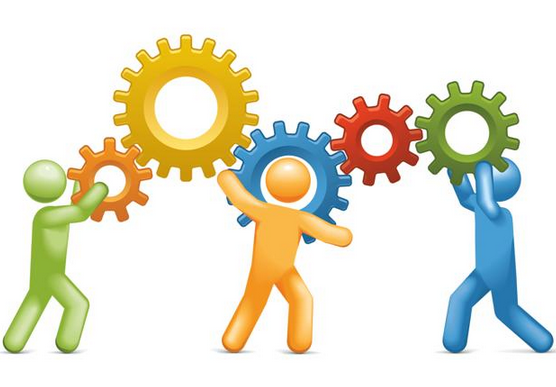 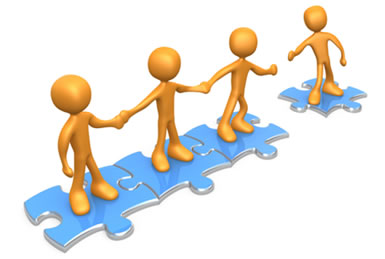 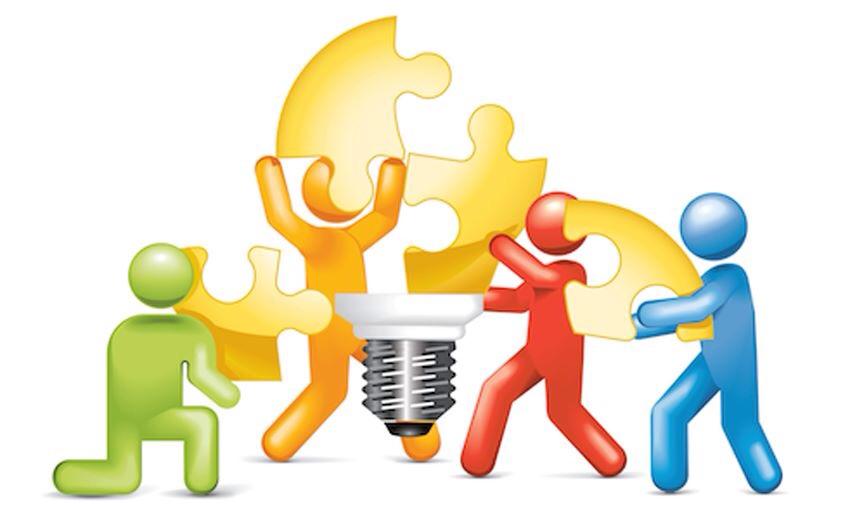 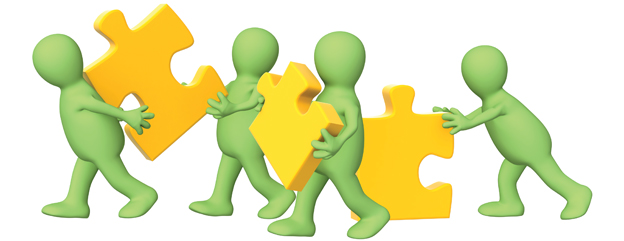 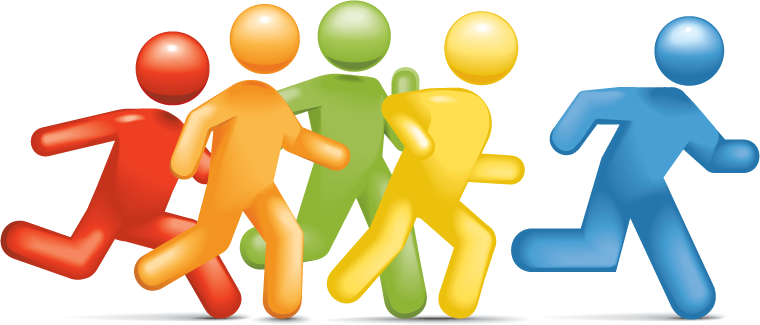 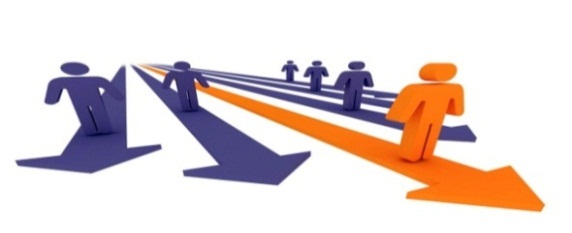 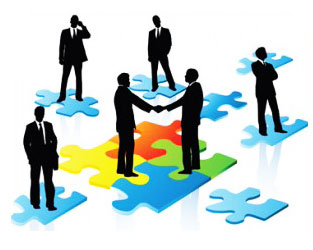 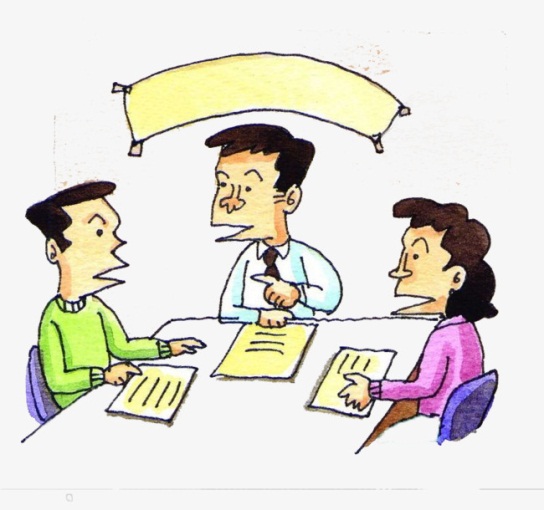 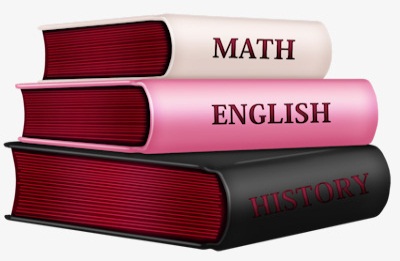 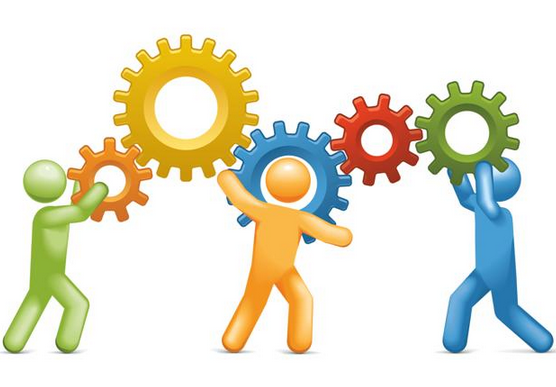 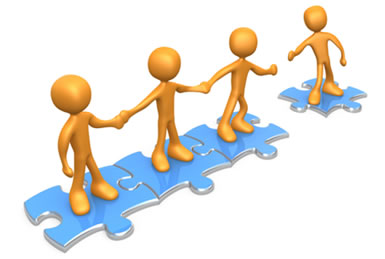 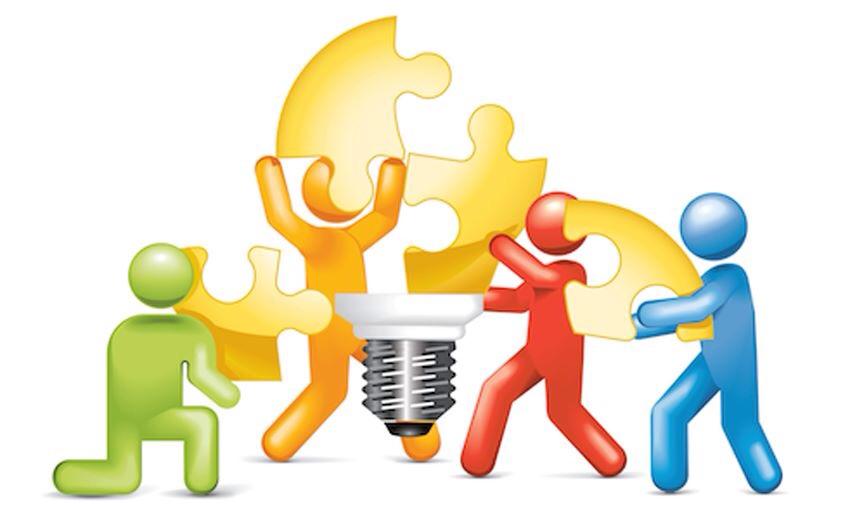 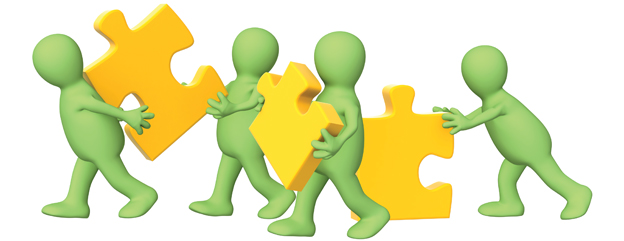 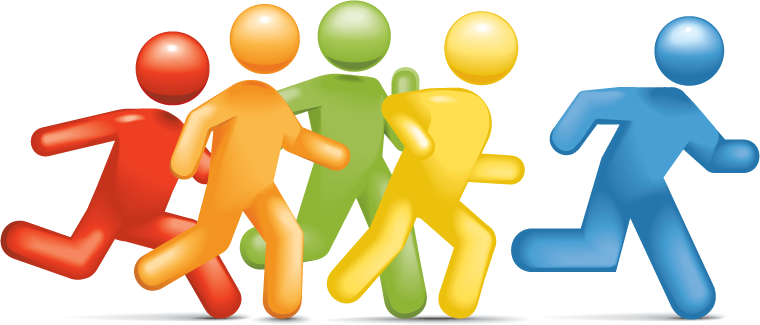 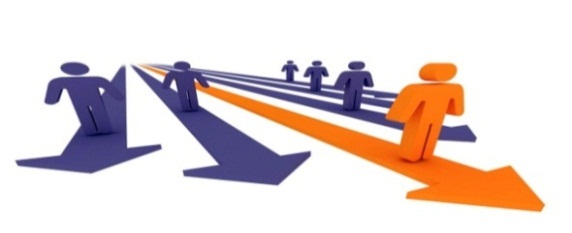 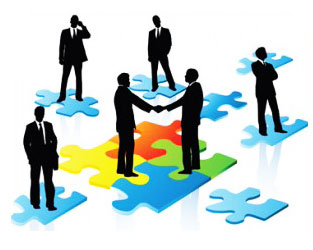 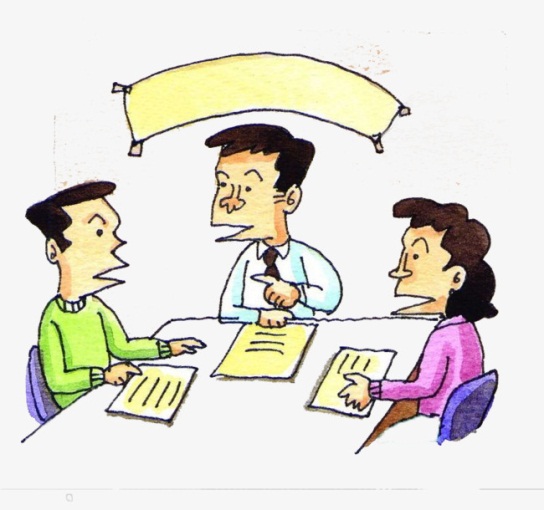 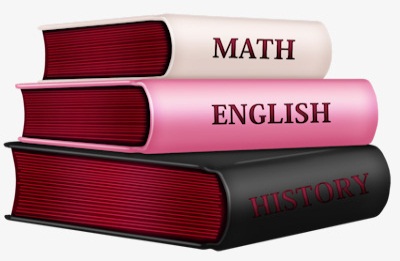 12. แนวทางพัฒนาพนักงานส่วนท้องถิ่นเทศบาลตำบลท่าแลง อำเภอท่ายาง จังหวัดเพชรบุรี กำหนดแนวทางการของพนักงานเทศบาลในสังกัดทุกระดับขั้น  โดยมุ่งเน้นไปที่พัฒนาเพื่อเพิ่มพูนความรู้  ทัศนคติที่ดี  มีคุณธรรมจริยธรรม อันจะทำให้การปฏิบัติหน้าที่ราชการมีประสิทธิภาพ  เกิดประสิทธิผล  ตามรอบการจัดทำแผนอัตรากำลัง 3 ปี การพัฒนานอกจากการพัฒนาความรู้ทั่วไปในการปฏิบัติงาน  เสริมความรู้และทักษะในแต่ละตำแหน่ง  ด้านการบริหาร  ด้านคุณสมบัติส่วนตัว  และด้านอื่น ๆ ที่จำเป็นแล้ว เทศบาลตำบลท่าแลง  ตระหนักเป็นอย่างยิ่ง โดยมุ่งเน้นที่จะพัฒนาตามนโยบายของรัฐบาลแห่งรัฐ  คือการพัฒนาบุคลากรตามแนวทาง ไทยแลนด์ 4.0  เพื่อประโยชน์ของประชาชนเป็นหลัก  กล่าวคือ1. เป็นเทศบาลที่เปิดกว้างและเชื่อมโยงกัน  มีการบริหารจัดการที่เปิดเผย โปร่งใส  ในการทำงาน  บุคคลภายนอกสามารถเข้าถึงข้อมูลข่าวสารของ หน่วยงานได้  มีการแบ่งปันข้อมูลซึ่งกันและกัน ระหว่างหน่วยงานรัฐ  ภาคเอกชน  และประชาชนทั่วไป  เพื่อเป็นการตรวจสอบการทำงานระหว่างกันและเปิดกว้างซึ่งการมีส่วนร่วม การสร้างเครือข่าย2. เทศบาลยึดประชาชนเป็นศูนย์กลาง  เป็นการทำงานที่ต้องเข้าใจประชาชนเป็นหลัก ทำงานเชิงรุกและมองไปข้างหน้า  โดยตั้งคำถามเสมอว่า ประชาชนจะได้อะไร  มุ่งเน้นแก้ไข  ปัญหาความต้องการและตอบสนองความต้องการประชาชนเป็นสำคัญ  การอำนวยความสะดวกเชื่อมโยงทุกส่วนราชการ เพื่อเปิดโอกาสตอบโจทย์การทำงานร่วมกัน  เทศบาลตำบลท่าแลง มุ่งเน้นให้ประชาชนใช้ระบบดิจิตอล  อิเล็กทรอนิกส์  เพื่อให้ประชาชนก้าวทันความก้าวหน้าของระบบข้อมูลสารสนเทศ  โดยเปิดให้ประชาชนใช้บริการ  WIFI ฟรี  รวมถึงเปิดโอกาสให้ประชาชนใช้ระบบอินเตอร์เน็ตที่หน่วยงาน  ให้ข้อมูลผ่านไลน์  เว็บไซด์  ของหน่วยงานด้วย	ทั้งนี้ในการพัฒนาบุคลากรในสังกัดเทศบาลตำบลท่าแลง  ตามแนวทางข้างต้นนั้น กำหนดให้ทุกตำแหน่ง ได้มีโอกาสที่จะได้รับการพัฒนา ในช่วงระยะเวลาตามแผนอัตรากำลัง 3 ปี ซึ่งวิธีการพัฒนา อาจใช้วิธีการใดวิธีการหนึ่ง เช่น  การปฐมนิเทศ  การฝึกอบรม  การศึกษาหรือดูงาน  การประชุมเชิงปฏิบัติการฯลฯ  ประกอบในการพัฒนาพนักงานเทศบาล  เพื่อให้งานเป็นไปอย่างมีประสิทธิภาพและประสิทธิผลบังเกิดผลดีต่อประชาชนและท้องถิ่น ซึ่งการพัฒนาแรกจะเน้นที่การพัฒนาพื้นฐานการปฏิบัติงานพื้นฐานของพนักงานที่จำเป็นต่อการปฏิบัติราชการ เช่น  การบริหารโครงการ การให้บริการการวิจัยทักษะการติดต่อสื่อสารการเขียนหนังสือราชการการใช้เทคโนโลยีสมัยใหม่  เช่น การใช้โปรแกรมคอมพิวเตอร์ต่างๆ เป็นต้น	ส่วนการพัฒนาพฤติกรรมการปฏิบัติราชการ  เทศบาลตำบลท่าแลงเล็งเห็นว่า มีความสำคัญอย่างยิ่ง เนื่องจากว่า บุคลากรที่มาดำรงตำแหน่ง ในสังกัดนั้น  มีที่มาของแต่ละคนไม่เหมือนกันต่างสถานที่  ต่างภาค  ต่างภาษาถิ่น  ดังนั้น ในการพัฒนาพฤติกรรมการปฏิบัติราชการ จึงมีความสำคัญและจำเป็นอย่างยิ่ง  ประกอบกับพฤติการณ์ปฏิบัติราชการเป็นคุณลักษณะร่วมของพนักงานเทศบาลทุกคนที่พึงมี   เป็นการหล่อหลอมให้เกิดพฤติกรรมและค่านิยมพึงประสงค์ร่วมกัน  เพื่อให้เกิดประโยชน์สูงสุดกับเทศบาลตำบลท่าแลง  ประกอบด้วยการมุ่งผลสัมฤทธิ์การยึดมั่นในความถูกต้องชอบธรรมและจริยธรรมการเข้าใจในองค์กรและระบบงานการบริการเป็นเลิศการทำงานเป็นทีม13. ประกาศคุณธรรมจริยธรรม ของเทศบาลตำบลท่าแลง 	เทศบาลตำบลท่าแลง  ได้ประกาศคุณธรรม จริยธรรมของพนักงานส่วนตำบล  เพื่อให้พนักงานและลูกจ้าง  มีหน้าที่ดำเนินไปตามกฎหมาย  เพื่อรักษาประโยชน์ส่วนรวม  และไม่หวังประโยชน์ส่วนตน  อำนวยความสะดวกให้บริการประชาชนด้วยความเป็นธรรม  ตามหลักธรรมาภิบาล โดยยึดหลักตามค่านิยมหลักของจริยธรรม ดังนี้ยึดมั่นในคุณธรรมและจริยธรรมมีจิตสำนึกที่ดี ซื่อสัตย์  สุจริต และรับผิดชอบยึดถือประโยชน์ของประเทศมากกว่าประโยชน์ส่วนตน และไม่มีประโยชน์ทับซ้อนยืนหยัดทำในสิ่งที่ถูกต้อง เป็นธรรมและถูกกฎหมายให้บริการประชาชนด้วยความรวดเร็ว  มีอัธยาศัยและไม่เลือกปฏิบัติให้บริการข้อมูลข่าวสารแก่ประชาชนอย่างครบถ้วน  ถูกต้อง และไม่บิดเบือนข้อเท็จจริงการมุ่งผลสัมฤทธิ์ของงาน  รักษามาตรฐาน มีความโปร่งใส และตรวจสอบได้ยึดมั่นในระบบประชาธิปไตยอันมีพระมหากษัตริย์ทรงเป็นประมุขยึดมั่นในหลักจรรยาวิชาชีพขององค์กรภาคผนวกS -ประชาชนตำบลท่าแลงประกอบอาชีพเกษตรกรรม พืชผลทางการเกษตรได้แก่ ข้าว มะนาว กล้วย และประกอบอาชีพเลี้ยงสัตว์ (วัว) จำนวนมาก-ตำบลท่าแลงมีศิลปวัฒนธรรมอย่างโดยเด่นด้วยประเพณีวัวเทียมเกวียน-พื้นที่ตำบลท่าแลงมีแม่น้ำเพชรไหลผ่าน เป็นลักษณะน้ำตื้น ทำให้มีชายหาดสามารถพัฒนาเป็นแหล่งท่องเที่ยวได้ เกิดโรงแรม รีสอร์ท นำมาซึ่งรายได้สร้างงานแก่ประชาชนตำบลท่าแลงได้-พื้นที่ตำบลท่าแลงติดต่อกับอำเภอแก่งกระจาน อำเภอบ้านลาด สามารถติดต่อค่าขาย ต่อต่อราชการ ได้อย่างเดียว รวมทั้งประชาชนที่สัญจรไปมาสามารถแวะพักผ่อนในสถานที่ท่องเที่ยวได้อย่างสะดวกW-ชุมชนส่วนใหญ่ในตำบลท่าแลงขาดการมีส่วนร่วม-ปัญหาด้านขยะเดิมและพฤติกรรมกรรมการจัดการขยะ-ปัญหาการเกิดอุทกภัยและเหตุวาตภัย-พื้นที่ตำบลท่าแลงแห้งแล้งบางส่วน-งบประมาณในการบริหารจัดการ-บุคลากรของสำนักงานเทศบาลไม่เพียงพอ-พื้นที่มีขนาดเนื้อที่กว้างถึง 43.13 ตารางกิโลเมตร เป็นพื้นที่ป่าไม้จำนวนมาก มีเส้นทางการสัญจรหลากหลายเส้นทางO-การสนับสนุนจากภาครัฐทางด้านการผ่อนปรนผู้ที่ประกอบกิจการโรงแรมโดยยังไม่ได้ยื่นขออนุญาต นโยบายส่งเสริมการพัฒนาวิสาหกิจชุมชน นโยบายการส่งเสริมแหล่งท่องเที่ยวชุมชน นโยบายปล่อยกู้ระยะในการพัฒนาอาชีพT-โครงการมอเตอร์เวย์-โรคติดเชื้อไวรัสโคโรน่า 2019-สภาพดินฟ้าอากาศโครงสร้างตามแผนอัตรากำลังปัจจุบันโครงสร้างตามแผนอัตรากำลังใหม่๑.  สำนักปลัดบริหารงานทั่วไป ประกอบด้วย ๑0 งาน ดังนี้๑  งานธุรการ มีหน้าที่เกี่ยวกับ-  งานด้านสารบรรณเทศบาล การรับ – ส่งหนังสือ การร่างโต้ตอบหนังสือ-  งานสารบรรณอิเล็กทรอนิกส์-  การจัดระเบียบเอกสารการจัดทำคำสั่งและประกาศของเทศบาล-  งานเลขานุการและการประชุมสภาเทศบาลคณะเทศมนตรีและพนักงานเทศบาล-  งานที่เกี่ยวกับการเลือกตั้ง-  งานดูและรักษาจัดเตรียมและให้บริการเรื่องสถานที่-  งานการติดต่อและอำนวยความสะดวกในด้านต่างๆ-  งานสาธารณกุศลของเทศบาลและหน่วยงานต่างๆ ที่ขอความร่วมมือโครงสร้างตามแผนอัตรากำลังใหม่-  งานรับเรื่องราวร้องทุกข์และร้องเรียน-  งานอื่นๆ ที่เกี่ยวข้องหรือตามที่ได้รับมอบหมาย๒  งานการเจ้าหน้าที่  มีหน้าที่เกี่ยวกับ-  งานการบริหารงานบุคคลของพนักงานเทศบาลและลูกจ้าง-  งานบรรจุแต่งตั้ง โอนย้าย และเลื่อนระดับ-  งานการสอบแข่งขัน สอบคัดเลือก และการคัดเลือก-  งานทะเบียนประวัติ และบัตรประวัติคณะเทศมนตรี สมาชิกสภาเทศบาล พนักงานและลูกจ้าง-  งานขอพระราชทานเครื่องราชอิสริยาภรณ์ เหรียญจักรพรรดิมาลาและผู้ทำคุณประโยชน์-  งานปรับปรุง ประสิทธิภาพในการบริหารงานบุคคล-  งานประเมินผลการปฏิบัติงานประจำปี-  งานแจ้งมติคณะกรรมการพนักงานเทศบาลหรือหนังสือสั่งการเกี่ยวกับการบริหารงานบุคคลต่างๆ-  งานขออนุมัติปรับปรุงตำแหน่งและอัตรากำลัง-  งานพัฒนาบุคลากร เช่น การฝึกอบรม สัมมนา การศึกษาดูงาน การศึกษาต่อ-  งานพิจารณาเลื่อนเงินเดือนพนักงานและลูกจ้าง การให้บำเหน็จความชอบเป็นกรณีพิเศษ-  งานสวัสดิการพนักงาน/ลูกจ้าง-  งานการลาพักผ่อนประจำปีและการลาอื่นๆ- งานอื่นๆ ที่เกี่ยวข้องหรือตามที่ได้รับมอบหมาย.๓ งานทะเบียนราษฎร มีหน้าที่เกี่ยวกับ-  งานตามพระราชบัญญัติทะเบียนราษฎร-  การจัดทำบัญชีรายชื่อผู้มีสิทธิเลือกตั้ง-  งานแจ้งเหตุไม่ไปเลือกตั้ง-  รับแจ้งเหตุลงทะเบียนเลือกตั้งล่วงหน้า-  จัดทำบัญชีรายชื่อผู้ไม่ไปใช้สิทธิเลือกตั้ง-  งานอื่นๆ ที่เกี่ยวข้องหรือตามที่ได้รับมอบหมาย๔  งานวิเคราะห์นโยบายและแผน/งบประมาณ  มีหน้าที่เกี่ยวกับ-  งานรวบรวมวิเคราะห์ และให้บริการข้อมูลสถิติที่จำเป็นต้องนำมาใช้ในการวางแผนและการประเมินผลตามแผนทุกระดับ-  งานจัดเตรียมเอกสารที่ใช้ประกอบการพิจารณา วางแผนของเทศบาลและหน่วยงาน หรือองค์กรที่เกี่ยวข้อง-  งานวิเคราะห์การเจริญเติบโตของประชากรในเขตเมืองและความพอเพียงของบริการสาธารณูปโภค-  งานประสานงานกับหน่วยงานในเทศบาลและหน่วยงานอื่นที่เสนอบริการสาธารณูปการในเขตเทศบาลและหน่วยงานใกล้เคียงเกี่ยวกับการวางแผนพัฒนา การปฏิบัติตามแผนและการประเมินผลงานตามแผน-  งานจัดเตรียมเอกสารแนวทางในการปฏิบัติงานประจำให้หน่วยงานต่างๆ ทราบ และดำเนินการ-  งานรวบรวม ข้อมูลสถิติและวิเคราะห์งบประมาณ-  งานเสนอแนะ และให้คำปรึกษาแนะนำเกี่ยวกับการจัดทำงบประมาณ-  งานอื่นๆ ที่เกี่ยวข้องหรือตามที่ได้รับมอบหมาย๕  งานป้องกันและบรรเทาสาธารณภัยมีหน้าที่เกี่ยวกับ-  งานรักษาความปลอดภัยของสถานที่ราชการ-  งานป้องกันและระงับอัคคีภัย-  งานวิเคราะห์และพิจารณา ทำความเห็น สรุป รายงาน เสนอแนะ รวมทั้งดำเนินการด้านกฎหมายและระเบียบเกี่ยวกับการป้องกันและระงับอัคคีภัยธรรมชาติและสาธารณภัยอื่น เช่น อุทกภัย วาตภัย-  งานตรวจสอบ ควบคุมดูแลในการจัดเตรียมและอำนวยความสะดวกในการป้องกันบรรเทาและระงับสาธารณภัยต่างๆ-  งานช่วยเหลือผู้ประสบสาธารณภัย-  งานจัดทำแผนป้องกันและบรรเทาสาธารณภัย-  งานฝึกซ้อมและดำเนินการตามแผน-  งานเกี่ยวกับวิทยุสื่อสาร-  งานการฝึกอบรมอาสาสมัครป้องกันภัยและบรรเทาสาธารณภัย-  งานตรวจสอบและจัดระเบียบในตลาดสด หาบเร่ แผงลอย รวมทั้งกิจการค้าที่น่ารังเกียจ และเป็นอันตรายต่อสุขภาพ-  งานศึกษาและวิเคราะห์ข่าวเพื่อเสนอแนะวางแผนหรือโครงการที่เกี่ยวข้องกับความมั่นคงแห่งชาติ-  งานประสารงานกับจังหวัดและอำเภอในการรักษาความสงบเรียบร้อยและความมั่นคง-  งานมวลชนต่างๆ เช่นการฝึกอบรมลูกเสือชาวบ้าน-  งานอื่นๆ ที่เกี่ยวข้องหรือตามที่ได้รับมอบหมาย๖  งานนิติการ  มีหน้าที่เกี่ยวกับ-  งานทางกฎหมายเกี่ยวกับการพิจารณาวินิจฉัยปัญหาข้อกฎหมาย ร่างและพิจารณาตรวจร่างเทศบัญญัติ กฎระเบียบ ข้อบังคับและคำสั่งที่เกี่ยวข้อง-  งานจัดทำนิติกรรม รวบรวมข้อเท็จจริงและพยานหลักฐาน เพื่อดำเนินการตามกฎหมาย-  งานสอบสวน ตรวจพิจารณาดำเนินการเกี่ยวกับวินัยพนักงานเทศบาลและการร้องทุกข์หรืออุทธรณ์-  งานสอบสวนและเปรียบเทียบการกระทำที่ละเมิดเทศบัญญัติ-  งานดูแลที่สาธารณประโยชน์-  งานอื่นๆ ที่เกี่ยวข้องหรือตามที่ได้รับมอบหมาย๗  งานประชาสัมพันธ์  มีหน้าที่เกี่ยวกับ-  งานเผยแพร่ข่าวสารของเทศบาล-  งานเผยแพร่สนับสนุนผลงาน นโยบายของเทศบาล จังหวัด และรัฐบาล-  งานศึกษา วิเคราะห์ วิจัย วางแผนด้านประชาสัมพันธ์ โดยรวบรวมข้อคิดเห็นของประชาชนหรือปัญหาข้อขัดข้องต่างๆ ที่เกี่ยวกับงานในหน้าที่เพื่อเสนอแนะฝ่ายบริหารพิจารณาวางหลักเกณฑ์ ปรับปรุงและแก้ไขระเบียบวิธีการปฏิบัติงานให้เหมาะสมและสัมพันธ์กับนโยบายของประเทศ-  งานรวบรวมข้อมูลสถิติต่างๆ เพื่อประโยชน์ในการประชาสัมพันธ์-  งานสารนิเทศ-  งานอื่นๆ ที่เกี่ยวข้องหรือตามที่ได้รับมอบหมาย8  งานกิจการเด็กและเยาวชน  มีหน้าที่เกี่ยวกับ-  งานเกี่ยวกับการศาสนา วัฒนธรรม ประเพณีและภูมิปัญญาท้องถิ่น-  งานการศึกษาขั้นพื้นฐาน-  งานแผนและวิชาการ-  งานการศึกษานอกระบบและส่งเสริมอาชีพ-  ปฏิบัติงานอื่นๆ ที่ได้รับมอบหมายจากผู้บังคับบัญชา9  งานกีฬาและนันทนาการ การศาสนา ส่งเสริมประเพณี ศิลปวัฒนธรรม  มีหน้าที่เกี่ยวกับ-  งานส่งเสริมการศาสนา ประเพณีและศิลปวัฒนธรรม๑0  งานสุขาภิบาลอนามัยและสิ่งแวดล้อมมีหน้าที่เกี่ยวกับ-  งานควบคุมด้านสุขาภิบาลและสิ่งแวดล้อม-  งานสุขาภิบาลอาหารและโภชนาการ-  งานควบคุมการประกอบการค้าที่เป็นอันตรายต่อสุขภาพ-  งานป้องกันควบคุมแก้ไขเหตุรำคาญและมลภาวะ-  งานอาชีวอนามัย-  งานฌาปนกิจ-  งานเฝ้าระวังและป้องกันด้านสิ่งแวดล้อม-  งานเก็บขนถ่ายขยะมูลฝอยและสิ่งปฏิกูล-  งานรักษาความสะอาด ถนน ทางเท้า ทางเดินทางสาธารณะ และอื่นๆ -  งานกำจัดขยะมูลฝอย-  งานบำบัดน้ำเสีย-  งานสาธารณสุขมูลฐาน-  งานป้องกัน รักษา และบำบัดยาเสพติด-  งานอื่นๆ ที่เกี่ยวข้องหรือตามที่ได้รับมอบหมาย๒.  กองคลังงานบริหารงานคลัง ประกอบด้วย ๔ งาน ดังนี้๑.  งานธุรการ  มีหน้าที่เกี่ยวกับ-  งานรับ – ส่งหนังสือ เก็บ ค้นหาหนังสือ รวบรวมข้อมูล ร่างโต้ตอบ บันทึก ย่อเรื่อง คัดสำเนา พิมพ์ ตรวจทานหนังสือ ดูและรักษาและเบิกจ่ายๆ พัสดุ ครุภัณฑ์ วัสดุอุปกรณ์ ช่วยติดต่อและอำนวยความสะดวกต่างๆ และปฏิบัติหน้าที่อื่นที่เกี่ยวข้อง และที่ได้รับมอบหมาย๒.  งานการเงินและบัญชี  มีหน้าที่เกี่ยวกับ-  งานบัญชีระบบ e-Laas-  งานตรวจสอบการเบิกจ่ายเงินทุกประเภท-  งานควบคุมการจัดทำทะเบียนงบประมาณรายจ่าย-  งานจัดทำเช็คและจัดทำเอกสารการจ่ายเงิน-  งานการจ่ายเงินและตรวจสอบหลักฐานใบสำคัญคู่จ่าย-  งานจัดทำบัญชีและทะเบียนที่เกี่ยวข้องทุกประเภท-  งานจัดทำรายงานประจำวัน ประจำเดือน ประจำปีและรายงานอื่นๆ -  งานอื่นๆ ที่เกี่ยวข้องหรือตามที่ได้รับมอบหมาย๓.  งานพัสดุและทรัพย์สิน  มีหน้าที่เกี่ยวกับ-  งานการซื้อและการจ้าง-  งานการซ่อมแซมและบำรุงรักษา-  งานการจัดทำทะเบียนพัสดุ-  งานการตรวจสอบการรับจ่ายพัสดุและการเก็บรักษาพัสดุ-  งานการจำหน่ายพัสดุ-  งานทะเบียนทรัพย์สิน-  งานปรับข้อมูลในทะเบียนทรัพย์สินและเอกสารที่เกี่ยวข้อง-  งานสำรวจและตรวจสอบข้อมูลภาคสนาม-  งานจัดเก็บและดูแลรักษาทะเบียนทรัพย์สินและเอกสารข้อมูลต่างๆ -  งานการจัดทำรายงานประจำเดือน-  งานอื่นๆ ที่เกี่ยวข้องหรือตามที่ได้รับมอบหมาย๔.  งานพัฒนารายได้   มีหน้าที่เกี่ยวกับ-  งานจัดทำแผนที่ภาษี-  งานศึกษา วิเคราะห์ วิจัย และเสนอแนะเพื่อปรับปรุงโครงสร้างตามแผนอัตรากำลังใหม่การจัดเก็บภาษีอากร ค่าธรรมเนียมและการจัดหารายได้อื่นๆ ของเทศบาล-  งานวางแผนการจัดเก็บรายได้ และการแก้ไขปัญหาอุปสรรคในการจัดเก็บรายได้-  งานวางแผนและโครงการเกี่ยวกับการจัดหารายได้ของเทศบาล-  งานพิจารณาปรับปรุงหลักเกณฑ์การประเมินและกำหนดค่ารายปีของภาษีโรงเรือนและที่ดิน ภาษีบำรุงท้องที่และรายได้อื่น-  งานประชาสัมพันธ์เกี่ยวกับการชำระภาษี-  งานเร่งรัดรายได้-  งานจัดทำหนังสือแจ้งให้ผู้อยู่ในเกณฑ์เสียภาษีทราบล่วงหน้า-  งานตรวจสอบและจัดทำบัญชีรายชื่อของผู้ที่ไม่ยื่นแบบแสดงรายการทรัพย์สิน หรือคำร้องภายในกำหนด และรายชื่อผู้ไม่ชำระภาษี ค่าธรรมเนียมและรายได้อื่นๆ ภายในกำหนดแต่ละปี-  งานจัดทำหนังสือแจ้งเตือนแก่ผู้เสียภาษี กรณีไม่ยื่นแบบแสดงรายการทรัพย์สินภายในกำหนด-  งานจัดทำหนังสือแจ้งเตือนแก่ผู้เสียภาษี กำหนด-  งานเกี่ยวกับการดำเนินการยึด อายัดและขายทอดตลาดทรัพย์สิน-  งานประสานงานกับหน่วยงานที่เกี่ยวข้อง เพื่อการเร่งรัดรายได้-  งานผลประโยชน์-  งานจัดทำประกาศให้มายื่นแบบแสดงรายการทรัพย์สินเพื่อชำระภาษี-  งานตรวจสอบและจัดทำภาษีผู้ที่อยู่ในเกณฑ์เสียภาษีในปีงบประมาณจัดเก็บจากทะเบียนคุ้มผู้ชำระภาษี (ผ.ท.๕.)-  งานรับและตรวจสอบแบบแสดงรายการทรัพย์สิน หรือแนบคำร้องของผู้เสียภาษีค่าธรรมเนียมและรายได้อื่นๆ -  งานพิจารณาการประเมินและกำหนดค่าภาษี ค่าธรรมเนียมในเบื้องต้นเพื่อนำเสนอพนักงานเจ้าหน้าที่-  งานแจ้งผลการประเมินค่าภาษีแก่ผู้เสียภาษี-  งานจัดเก็บและชำระรายได้จากภาษีอากร ค่าธรรมเนียม และรายได้อื่น	-  งานลงรายการเกี่ยวกับโรงเรือนและที่ดิน ภาษีบำรุงท้องที่ และภาษีป้ายในทะเบียนเงินผลประโยชน์ และทะเบียนคุมผู้ชำระภาษี (ผ.ท.๕.) ของผู้เสียภาษีแต่ละรายเป็นประจำทุกวัน-  งานดำเนินงานเกี่ยวกับการพิจารณาอุทธรณ์ภาษี-  งานเก็บรักษา และการนำส่งเงินประจำวัน-  งานเก็บรักษา และเบิกจ่ายแบบพิมพ์ต่างๆ-  งานเก็บรักษาเอกสารและหลักฐานการเสียภาษีค่าธรรมเนียมและรายได้อื่น-  งานอื่นๆ ที่เกี่ยวข้องหรือตามที่ได้รับมอบหมาย๓.  กองช่างงานบริหารงานช่าง ประกอบด้วย ๒ งาน ดังนี้๑.  งานธุรการ มีหน้าที่เกี่ยวกับ-  งานสารบรรณของกอง-  งานรับเรื่องราวขออนุญาตออกใบอนุญาตและคำสั่งตาม พ.ร.บ. ควบคุมอาคาร พ.ศ. ๒๕๒๒ -  งานรับเรื่องราวร้องเรียนและร้องทุกข์ของกอง-  งานควบคุมจัดทำทะเบียนพัสดุของกอง-  งานอื่นๆ ที่เกี่ยวข้องหรือตามที่ได้รับมอบหมาย๒.  งานวิศวกรรมโยธา มีหน้าที่เกี่ยวกับ-  ออกแบบคำนวณด้านวิศวกรรม-  งานวางโครงการและการก่อสร้างทางด้านวิศวกรรม-  งานให้คำปรึกษาแนะนำและบริการเกี่ยวกับงานทางด้านวิศวกรรม-  งานตรวจสอบแบบแปลนการขออนุญาตปลูกสร้างอาคารทางด้านวิศวกรรม-  งานออกแบบรายการรายละเอียดทางด้านวิศวกรรม-  งานสำรวจหาข้อมูลรายละเอียดเพื่อคำนวณออกแบบกำหนดรายละเอียดทางด้านวิศวกรรม-  งานศึกษาวิเคราะห์ วิจัยทางด้านวิศวกรรม-  งานประมาณราคาค่าก่อสร้างทางด้านวิศวกรรม-  งานควบคุมการก่อสร้างในสาขาวิศวกรรม-  งานอื่นๆ ที่เกี่ยวข้องหรือตามที่ได้รับมอบหมาย๔.  กองการประปางานบริหารงานประปา ประกอบด้วย ๓ งาน ดังนี้๑.  งานธุรการ มีหน้าที่เกี่ยวกับ-  การรวบรวมประวัติติดตามควบคุมการปฏิบัติงานเครื่องกล การบำรุงรักษาเครื่องกลและยานพาหนะ-  งานเกี่ยวกับแผนงานควบคุม เก็บรักษา การเบิกจ่ายอุปกรณ์ อะไหล่ น้ำมันเชื้อเพลิง-  งานอื่นๆ ที่เกี่ยวข้องและที่ได้รับมอบหมาย๒.  งานการเงินและบัญชี มีหน้าที่เกี่ยวกับ-  งานรายได้ รายจ่าย การบัญชี พัสดุ ในการกิจการประปา งานสาธารณูปโภค-  งานอื่นๆ ที่เกี่ยวข้องและที่ได้รับมอบหมาย๓.  งานจำหน่ายน้ำและมาตรน้ำ มีหน้าที่เกี่ยวกับ-  งานประสานสาธารณูปโภคและกิจการประปา งานระบายน้ำ งานประปา จัดหาน้ำดื่ม น้ำใช้ที่สะอาด ปลอดภัย ตรวจซ่อมแซมท่อประปาและระบบผลิตน้ำประปา จดมาตรวัดน้ำ-  คำนวณปริมาตรน้ำจากมาตรวัดน้ำของผู้ใช้น้ำ ซ่อมแซมมาตรวัดน้ำ-  จัดทำ ป.๓๒ (บัญชีประจำผู้เก็บเงิน) จัดทำ ป.๑๗ (เล็ดเยอร์รายตัวลูกหนี้)-  งานเร่งรัดการจัดเก็บค่าน้ำประปา-  งานอื่นๆ ที่เกี่ยวข้องและที่ไดรับมอบหมาย5 กองสวัสดิการสังคมงานบริหารงานสวัสดิการสังคม 5 งานดังนี้ 1. งานสังคมสงเคราะห์ มีหน้าที่รับผิดชอบงานสังคมสงเคราะห์-งานสงเคราะห์ประชาชนผู้ทุกข์ยาก ขาดแคลนไร้ที่พึ่ง-งานสงเคราะห์ผู้ประสบภัยพิบัติต่างๆ-งานสงเคราะห์คนชรา คนพิการ และทุพลภาพ-งานสงเคราะห์ครอบครัวและเผยแพร่ความรู้เกี่ยวกับการดำเนินชีวิตในครอบครัว-งานส่งเสริมและสนับสนุนองค์การสังคมสงเคราะห์ภาคเอกชน-งานสำรวจวิจัยสภาพปัญหาสังคมต่างๆ-งานส่งเสริมสวัสดิภาพสตรี และสงเคราะห์หญิง-งานประสานและความร่วมมือกับหน่วยงานที่เกี่ยวข้องเพื่อการสงเคราะห์-งานให้คำปรึกษาแนะนำในด้านสังคมสงเคราะห์แก่ผู้มาขอรับ-งานอื่นที่เกี่ยวข้องหรือตามที่ได้รับมอบหมาย2. งานพัฒนาชุมชน มีหน้าที่รับผิดชอบงานส่งเสริมพัฒนาชุมชน-งานสำรวจและจัดตั้งคณะกรรมการชุมชนเพื่อรับผิดชอบในการปรับปรุงชุมชน-งานฝึกอบรมและเผยแพร่ความรู้เกี่ยวกับการพัฒนาชุมชน-งานจัดระเบียบชุมชน-งานประสานและร่วมมือกับหน่วยงานต่างๆ เพื่อนำบริการขั้นพื้นฐานไปให้แก่ชุมชน-งานจัดทำโครงการช่วยเหลือในด้านต่างๆให้แก่ชุมชน-งานส่งเสริมสนับสนุน และพัฒนา ระบบการจัดเก็บ บันทึก ประมวลผลข้อมูล จปฐ. กชช. 2ค-งานส่งเสริมและสนับสนุนศูนย์พัฒนาครอบครัวชุมชน-งานส่งเสริมและสนับสนุนการก่อสร้างบ้านผู้ยากจนไร้ที่อยู่อาศัยและบ้านไม่มั่นคงถาวร-งานส่งเสริมให้คำปรึกษากองทุนหมู่บ้าน/ชุมชน/การออมทรัพย์-งานอื่นๆที่เกี่ยวข้องหรือตามที่ได้รับมอบหมายงานส่งเสริมและพัฒนาอาชีพ-งานส่งเสริมและสนับสนุนกิจกรรมการฝึกอาชีพให้แก่สตรี เด็ก เยาวชน และผู้สูงอายุ-งานส่งเสริมและสนับสนุนการจัดทำอาชีพการเกษตร-งานส่งเสริมและสนับสนุนตลาดการจำหน่ายสินค้าชุมชน-งานส่งเสริมและสนับสนุนศูนย์เศรษฐกิจชุมชน กองทุนส่งเสริมและพัฒนาชีพ-งานอื่นๆ ที่เกี่ยวข้องหรือตามที่ได้รับมอบหมาย3. งานส่งเสริมสวัสดิการสังคม มีหน้าที่รับผิดชอบงานส่งเสริมสวัสดิภาพเด็กและเยาวชน-งานสงเคราะห์เด็กและเยาวชนที่ครอบครัวประสบปัญหาและความเดือดร้อนต่างๆ-งานสงเคราะห์เด็กกำพร้า อนาถา ไร้ที่พึ่ง เร่ร่อนจรจัด ถูกทอดทิ้ง-งานสงเคราะห์เด็กและเยาวชนที่พิการทางร่างกาย สมองและปัญญา-งานให้ความช่วยเหลือเด็กนักเรียนที่ยากจน ด้านอุปกรณ์การเรียน เครื่องแบบนักเรียน อาหารกลางวัน ทุนการศึกษา ฯลฯ-งานส่งเสริมสวัสดิภาพเด็กและเยาวชนได้แก่ การสอดส่องดูแล และช่วยเหลือเด็กและเยาวชนที่ประพฤติตนไม่เหมาะสมแก่วัย-งานประสานและความร่วมมือกับหน่วยงานที่เกี่ยวข้องเพื่อส่งเสริมสวัสดิภาพเด็กและเยาวชน-งานให้คำปรึกษา แนะนำแก่เด็กและเยาวชนซึ่งหรือปัญหาในด้านต่างๆ-งานอื่นที่เกี่ยวข้องหรทอตามที่ได้รับมอบหมาย4. งานบริหารงานทั่วไป มีหน้าที่รับผิดชอบงานธุรการ-งานสารบรรณ การรับ-ส่ง หนังสือ กานร่างโต้ตอบหนังสือราชการ-งานประสานงานเกี่ยวกับการประชุม-งานจัดระเบียบเอกสารทุกประเภทในส่วนราชการ-งานจัดทำคำสั่งและประกาศ-งานจัดเก็บบันทึก ประมวลผล ข้อมูล จปฐ.-งานประสานในสำนักงานและต่างหน่วยงาน-งานอื่นที่เกี่ยวข้องหรือตามที่ได้รับมอบหมายงานประชาสัมพันธ์-เผยแพร่ความรู้และสิทธิประโยชน์ต่างๆที่เกี่ยวข้องการส่วนราชการ-เผยแพร่ข้อมูลข่าวสารที่เกี่ยวข้องกับส่วนราชการ-จัดทำสื่อและสิ่งพิมพ์ต่างๆ ที่เกี่ยวข้องกับส่วนราชการ-งานอื่นที่เกี่ยวข้องหรือตามที่ได้รับมอบหมาย5. งานกีฬาและนันทนาการ มีหน้าที่รับผิดชอบ-งานจัดตั้งศูนย์เยาวชน สนามกีฬาลานกีฬาเพื่อเป็นศูนย์กลางการจัดกิจกรรมของเด็กและเยาวชน-งานจัดชมรม หรือกลุ่มกีฬา-งานกิจกรรมกีฬาและนันทนาการ๑.  สำนักปลัดฝ่ายบริหารงานทั่วไป ประกอบด้วย ๑0 งาน ดังนี้๑  งานธุรการ มีหน้าที่เกี่ยวกับ-  งานด้านสารบรรณเทศบาล การรับ – ส่งหนังสือ การร่างโต้ตอบหนังสือ-  งานสารบรรณอิเล็กทรอนิกส์-  การจัดระเบียบเอกสารการจัดทำคำสั่งและประกาศของเทศบาล-  งานเลขานุการและการประชุมสภาเทศบาลคณะเทศมนตรีและพนักงานเทศบาล-  งานที่เกี่ยวกับการเลือกตั้ง-  งานดูและรักษาจัดเตรียมและให้บริการเรื่องสถานที่-  งานการติดต่อและอำนวยความสะดวกในด้านต่างๆ-  งานสาธารณกุศลของเทศบาลและหน่วยงานต่างๆ ที่ขอความร่วมมือโครงสร้างตามแผนอัตรากำลังใหม่-  งานรับเรื่องราวร้องทุกข์และร้องเรียน-  งานอื่นๆ ที่เกี่ยวข้องหรือตามที่ได้รับมอบหมาย๒  งานการเจ้าหน้าที่  มีหน้าที่เกี่ยวกับ-  งานการบริหารงานบุคคลของพนักงานเทศบาลและลูกจ้าง-  งานบรรจุแต่งตั้ง โอนย้าย และเลื่อนระดับ-  งานการสอบแข่งขัน สอบคัดเลือก และการคัดเลือก-  งานทะเบียนประวัติ และบัตรประวัติคณะเทศมนตรี สมาชิกสภาเทศบาล พนักงานและลูกจ้าง-  งานขอพระราชทานเครื่องราชอิสริยาภรณ์ เหรียญจักรพรรดิมาลาและผู้ทำคุณประโยชน์-  งานปรับปรุง ประสิทธิภาพในการบริหารงานบุคคล-  งานประเมินผลการปฏิบัติงานประจำปี-  งานแจ้งมติคณะกรรมการพนักงานเทศบาลหรือหนังสือสั่งการเกี่ยวกับการบริหารงานบุคคลต่างๆ-  งานขออนุมัติปรับปรุงตำแหน่งและอัตรากำลัง-  งานพัฒนาบุคลากร เช่น การฝึกอบรม สัมมนา การศึกษาดูงาน การศึกษาต่อ-  งานพิจารณาเลื่อนเงินเดือนพนักงานและลูกจ้าง การให้บำเหน็จความชอบเป็นกรณีพิเศษ-  งานสวัสดิการพนักงาน/ลูกจ้าง-  งานการลาพักผ่อนประจำปีและการลาอื่นๆ- งานอื่นๆ ที่เกี่ยวข้องหรือตามที่ได้รับมอบหมาย๓ งานทะเบียนราษฎร มีหน้าที่เกี่ยวกับ-  งานตามพระราชบัญญัติทะเบียนราษฎร-  การจัดทำบัญชีรายชื่อผู้มีสิทธิเลือกตั้ง-  งานแจ้งเหตุไม่ไปเลือกตั้ง-  รับแจ้งเหตุลงทะเบียนเลือกตั้งล่วงหน้า-  จัดทำบัญชีรายชื่อผู้ไม่ไปใช้สิทธิเลือกตั้ง-  งานอื่นๆ ที่เกี่ยวข้องหรือตามที่ได้รับมอบหมาย๔  งานวิเคราะห์นโยบายและแผน/งบประมาณ  มีหน้าที่เกี่ยวกับ-  งานรวบรวมวิเคราะห์ และให้บริการข้อมูลสถิติที่จำเป็นต้องนำมาใช้ในการวางแผนและการประเมินผลตามแผนทุกระดับ-  งานจัดเตรียมเอกสารที่ใช้ประกอบการพิจารณา วางแผนของเทศบาลและหน่วยงาน หรือองค์กรที่เกี่ยวข้อง-  งานวิเคราะห์การเจริญเติบโตของประชากรในเขตเมืองและความพอเพียงของบริการสาธารณูปโภค-  งานประสานงานกับหน่วยงานในเทศบาลและหน่วยงานอื่นที่เสนอบริการสาธารณูปการในเขตเทศบาลและหน่วยงานใกล้เคียงเกี่ยวกับการวางแผนพัฒนา การปฏิบัติตามแผนและการประเมินผลงานตามแผน-  งานจัดเตรียมเอกสารแนวทางในการปฏิบัติงานประจำให้หน่วยงานต่างๆ ทราบ และดำเนินการ-  งานรวบรวม ข้อมูลสถิติและวิเคราะห์งบประมาณ-  งานเสนอแนะ และให้คำปรึกษาแนะนำเกี่ยวกับการจัดทำงบประมาณ-  งานอื่นๆ ที่เกี่ยวข้องหรือตามที่ได้รับมอบหมาย๕  งานป้องกันและบรรเทาสาธารณภัยมีหน้าที่เกี่ยวกับ-  งานรักษาความปลอดภัยของสถานที่ราชการ-  งานป้องกันและระงับอัคคีภัย-  งานวิเคราะห์และพิจารณา ทำความเห็น สรุป รายงาน เสนอแนะ รวมทั้งดำเนินการด้านกฎหมายและระเบียบเกี่ยวกับการป้องกันและระงับอัคคีภัยธรรมชาติและสาธารณภัยอื่น เช่น อุทกภัย วาตภัย-  งานตรวจสอบ ควบคุมดูแลในการจัดเตรียมและอำนวยความสะดวกในการป้องกันบรรเทาและระงับสาธารณภัยต่างๆ-  งานช่วยเหลือผู้ประสบสาธารณภัย-  งานจัดทำแผนป้องกันและบรรเทาสาธารณภัย-  งานฝึกซ้อมและดำเนินการตามแผน-  งานเกี่ยวกับวิทยุสื่อสาร-  งานการฝึกอบรมอาสาสมัครป้องกันภัยและบรรเทาสาธารณภัย-  งานตรวจสอบและจัดระเบียบในตลาดสด หาบเร่ แผงลอย รวมทั้งกิจการค้าที่น่ารังเกียจ และเป็นอันตรายต่อสุขภาพ-  งานศึกษาและวิเคราะห์ข่าวเพื่อเสนอแนะวางแผนหรือโครงการที่เกี่ยวข้องกับความมั่นคงแห่งชาติ-  งานประสารงานกับจังหวัดและอำเภอในการรักษาความสงบเรียบร้อยและความมั่นคง-  งานมวลชนต่างๆ เช่นการฝึกอบรมลูกเสือชาวบ้าน-  งานอื่นๆ ที่เกี่ยวข้องหรือตามที่ได้รับมอบหมาย๖  งานนิติการ  มีหน้าที่เกี่ยวกับ-  งานทางกฎหมายเกี่ยวกับการพิจารณาวินิจฉัยปัญหาข้อกฎหมาย ร่างและพิจารณาตรวจร่างเทศบัญญัติ กฎระเบียบ ข้อบังคับและคำสั่งที่เกี่ยวข้อง-  งานจัดทำนิติกรรม รวบรวมข้อเท็จจริงและพยานหลักฐาน เพื่อดำเนินการตามกฎหมาย-  งานสอบสวน ตรวจพิจารณาดำเนินการเกี่ยวกับวินัยพนักงานเทศบาลและการร้องทุกข์หรืออุทธรณ์-  งานสอบสวนและเปรียบเทียบการกระทำที่ละเมิดเทศบัญญัติ-  งานดูแลที่สาธารณประโยชน์-  งานอื่นๆ ที่เกี่ยวข้องหรือตามที่ได้รับมอบหมาย๗  งานประชาสัมพันธ์  มีหน้าที่เกี่ยวกับ-  งานเผยแพร่ข่าวสารของเทศบาล-  งานเผยแพร่สนับสนุนผลงาน นโยบายของเทศบาล จังหวัด และรัฐบาล-  งานศึกษา วิเคราะห์ วิจัย วางแผนด้านประชาสัมพันธ์ โดยรวบรวมข้อคิดเห็นของประชาชนหรือปัญหาข้อขัดข้องต่างๆ ที่เกี่ยวกับงานในหน้าที่เพื่อเสนอแนะฝ่ายบริหารพิจารณาวางหลักเกณฑ์ ปรับปรุงและแก้ไขระเบียบวิธีการปฏิบัติงานให้เหมาะสมและสัมพันธ์กับนโยบายของประเทศ-  งานรวบรวมข้อมูลสถิติต่างๆ เพื่อประโยชน์ในการประชาสัมพันธ์-  งานสารนิเทศ-  งานอื่นๆ ที่เกี่ยวข้องหรือตามที่ได้รับมอบหมาย8  งานกิจการเด็กและเยาวชน  มีหน้าที่เกี่ยวกับ-  งานเกี่ยวกับการศาสนา วัฒนธรรม ประเพณีและภูมิปัญญาท้องถิ่น-  งานการศึกษาขั้นพื้นฐาน-  งานแผนและวิชาการ-  งานการศึกษานอกระบบและส่งเสริมอาชีพ-  ปฏิบัติงานอื่นๆ ที่ได้รับมอบหมายจากผู้บังคับบัญชา9  งานกีฬาและนันทนาการ การศาสนา ส่งเสริมประเพณี ศิลปวัฒนธรรม  มีหน้าที่เกี่ยวกับ-  งานส่งเสริมการศาสนา ประเพณีและศิลปวัฒนธรรม๑0  งานสุขาภิบาลอนามัยและสิ่งแวดล้อมมีหน้าที่เกี่ยวกับ-  งานควบคุมด้านสุขาภิบาลและสิ่งแวดล้อม-  งานสุขาภิบาลอาหารและโภชนาการ-  งานควบคุมการประกอบการค้าที่เป็นอันตรายต่อสุขภาพ-  งานป้องกันควบคุมแก้ไขเหตุรำคาญและมลภาวะ-  งานอาชีวอนามัย-  งานฌาปนกิจ-  งานเฝ้าระวังและป้องกันด้านสิ่งแวดล้อม-  งานเก็บขนถ่ายขยะมูลฝอยและสิ่งปฏิกูล-  งานรักษาความสะอาด ถนน ทางเท้า ทางเดินทางสาธารณะ และอื่นๆ -  งานกำจัดขยะมูลฝอย-  งานบำบัดน้ำเสีย-  งานสาธารณสุขมูลฐาน-  งานป้องกัน รักษา และบำบัดยาเสพติด-  งานอื่นๆ ที่เกี่ยวข้องหรือตามที่ได้รับมอบหมาย๒.  กองคลังงานบริหารงานคลัง ประกอบด้วย ๔ งาน ดังนี้๑.  งานธุรการ  มีหน้าที่เกี่ยวกับ-  งานรับ – ส่งหนังสือ เก็บ ค้นหาหนังสือ รวบรวมข้อมูล ร่างโต้ตอบ บันทึก ย่อเรื่อง คัดสำเนา พิมพ์ ตรวจทานหนังสือ ดูและรักษาและเบิกจ่ายๆ พัสดุ ครุภัณฑ์ วัสดุอุปกรณ์ ช่วยติดต่อและอำนวยความสะดวกต่างๆ และปฏิบัติหน้าที่อื่นที่เกี่ยวข้อง และที่ได้รับมอบหมาย๒.  งานการเงินและบัญชี  มีหน้าที่เกี่ยวกับ-  งานบัญชีระบบ e-Laas-  งานตรวจสอบการเบิกจ่ายเงินทุกประเภท-  งานควบคุมการจัดทำทะเบียนงบประมาณรายจ่าย-  งานจัดทำเช็คและจัดทำเอกสารการจ่ายเงิน-  งานการจ่ายเงินและตรวจสอบหลักฐานใบสำคัญคู่จ่าย-  งานจัดทำบัญชีและทะเบียนที่เกี่ยวข้องทุกประเภท-  งานจัดทำรายงานประจำวัน ประจำเดือน ประจำปีและรายงานอื่นๆ -  งานอื่นๆ ที่เกี่ยวข้องหรือตามที่ได้รับมอบหมาย๓.  งานพัสดุและทรัพย์สิน  มีหน้าที่เกี่ยวกับ-  งานการซื้อและการจ้าง-  งานการซ่อมแซมและบำรุงรักษา-  งานการจัดทำทะเบียนพัสดุ-  งานการตรวจสอบการรับจ่ายพัสดุและการเก็บรักษาพัสดุ-  งานการจำหน่ายพัสดุ-  งานทะเบียนทรัพย์สิน-  งานปรับข้อมูลในทะเบียนทรัพย์สินและเอกสารที่เกี่ยวข้อง-  งานสำรวจและตรวจสอบข้อมูลภาคสนาม-  งานจัดเก็บและดูแลรักษาทะเบียนทรัพย์สินและเอกสารข้อมูลต่างๆ -  งานการจัดทำรายงานประจำเดือน-  งานอื่นๆ ที่เกี่ยวข้องหรือตามที่ได้รับมอบหมาย๔.  งานพัฒนารายได้   มีหน้าที่เกี่ยวกับ-  งานจัดทำแผนที่ภาษี-  งานศึกษา วิเคราะห์ วิจัย และเสนอแนะเพื่อปรับปรุงโครงสร้างตามแผนอัตรากำลังใหม่การจัดเก็บภาษีอากร ค่าธรรมเนียมและการจัดหารายได้อื่นๆ ของเทศบาล-  งานวางแผนการจัดเก็บรายได้ และการแก้ไขปัญหาอุปสรรคในการจัดเก็บรายได้-  งานวางแผนและโครงการเกี่ยวกับการจัดหารายได้ของเทศบาล-  งานพิจารณาปรับปรุงหลักเกณฑ์การประเมินและกำหนดค่ารายปีของภาษีโรงเรือนและที่ดิน ภาษีบำรุงท้องที่และรายได้อื่น-  งานประชาสัมพันธ์เกี่ยวกับการชำระภาษี-  งานเร่งรัดรายได้-  งานจัดทำหนังสือแจ้งให้ผู้อยู่ในเกณฑ์เสียภาษีทราบล่วงหน้า-  งานตรวจสอบและจัดทำบัญชีรายชื่อของผู้ที่ไม่ยื่นแบบแสดงรายการทรัพย์สิน หรือคำร้องภายในกำหนด และรายชื่อผู้ไม่ชำระภาษี ค่าธรรมเนียมและรายได้อื่นๆ ภายในกำหนดแต่ละปี-  งานจัดทำหนังสือแจ้งเตือนแก่ผู้เสียภาษี กรณีไม่ยื่นแบบแสดงรายการทรัพย์สินภายในกำหนด-  งานจัดทำหนังสือแจ้งเตือนแก่ผู้เสียภาษี กำหนด-  งานเกี่ยวกับการดำเนินการยึด อายัดและขายทอดตลาดทรัพย์สิน-  งานประสานงานกับหน่วยงานที่เกี่ยวข้อง เพื่อการเร่งรัดรายได้-  งานผลประโยชน์-  งานจัดทำประกาศให้มายื่นแบบแสดงรายการทรัพย์สินเพื่อชำระภาษี-  งานตรวจสอบและจัดทำภาษีผู้ที่อยู่ในเกณฑ์เสียภาษีในปีงบประมาณจัดเก็บจากทะเบียนคุ้มผู้ชำระภาษี (ผ.ท.๕.)-  งานรับและตรวจสอบแบบแสดงรายการทรัพย์สิน หรือแนบคำร้องของผู้เสียภาษีค่าธรรมเนียมและรายได้อื่นๆ -  งานพิจารณาการประเมินและกำหนดค่าภาษี ค่าธรรมเนียมในเบื้องต้นเพื่อนำเสนอพนักงานเจ้าหน้าที่-  งานแจ้งผลการประเมินค่าภาษีแก่ผู้เสียภาษี-  งานจัดเก็บและชำระรายได้จากภาษีอากร ค่าธรรมเนียม และรายได้อื่น	-  งานลงรายการเกี่ยวกับโรงเรือนและที่ดิน ภาษีบำรุงท้องที่ และภาษีป้ายในทะเบียนเงินผลประโยชน์ และทะเบียนคุมผู้ชำระภาษี (ผ.ท.๕.) ของผู้เสียภาษีแต่ละรายเป็นประจำทุกวัน-  งานดำเนินงานเกี่ยวกับการพิจารณาอุทธรณ์ภาษี-  งานเก็บรักษา และการนำส่งเงินประจำวัน-  งานเก็บรักษา และเบิกจ่ายแบบพิมพ์ต่างๆ-  งานเก็บรักษาเอกสารและหลักฐานการเสียภาษีค่าธรรมเนียมและรายได้อื่น-  งานอื่นๆ ที่เกี่ยวข้องหรือตามที่ได้รับมอบหมาย๓.  กองช่างงานบริหารงานช่าง ประกอบด้วย ๒ งาน ดังนี้๑.  งานธุรการ มีหน้าที่เกี่ยวกับ-  งานสารบรรณของกอง-  งานรับเรื่องราวขออนุญาตออกใบอนุญาตและคำสั่งตาม พ.ร.บ. ควบคุมอาคาร พ.ศ. ๒๕๒๒ -  งานรับเรื่องราวร้องเรียนและร้องทุกข์ของกอง-  งานควบคุมจัดทำทะเบียนพัสดุของกอง-  งานอื่นๆ ที่เกี่ยวข้องหรือตามที่ได้รับมอบหมาย๒.  งานวิศวกรรมโยธา มีหน้าที่เกี่ยวกับ-  ออกแบบคำนวณด้านวิศวกรรม-  งานวางโครงการและการก่อสร้างทางด้านวิศวกรรม-  งานให้คำปรึกษาแนะนำและบริการเกี่ยวกับงานทางด้านวิศวกรรม-  งานตรวจสอบแบบแปลนการขออนุญาตปลูกสร้างอาคารทางด้านวิศวกรรม-  งานออกแบบรายการรายละเอียดทางด้านวิศวกรรม-  งานสำรวจหาข้อมูลรายละเอียดเพื่อคำนวณออกแบบกำหนดรายละเอียดทางด้านวิศวกรรม-  งานศึกษาวิเคราะห์ วิจัยทางด้านวิศวกรรม-  งานประมาณราคาค่าก่อสร้างทางด้านวิศวกรรม-  งานควบคุมการก่อสร้างในสาขาวิศวกรรม-  งานอื่นๆ ที่เกี่ยวข้องหรือตามที่ได้รับมอบหมาย๔.  กองการประปางานบริหารงานประปา ประกอบด้วย ๓ งาน ดังนี้๑.  งานธุรการ มีหน้าที่เกี่ยวกับ-  การรวบรวมประวัติติดตามควบคุมการปฏิบัติงานเครื่องกล การบำรุงรักษาเครื่องกลและยานพาหนะ-  งานเกี่ยวกับแผนงานควบคุม เก็บรักษา การเบิกจ่ายอุปกรณ์ อะไหล่ น้ำมันเชื้อเพลิง-  งานอื่นๆ ที่เกี่ยวข้องและที่ได้รับมอบหมาย๒.  งานการเงินและบัญชี มีหน้าที่เกี่ยวกับ-  งานรายได้ รายจ่าย การบัญชี พัสดุ ในการกิจการประปา งานสาธารณูปโภค-  งานอื่นๆ ที่เกี่ยวข้องและที่ได้รับมอบหมาย๓.  งานจำหน่ายน้ำและมาตรน้ำ มีหน้าที่เกี่ยวกับ-  งานประสานสาธารณูปโภคและกิจการประปา งานระบายน้ำ งานประปา จัดหาน้ำดื่ม น้ำใช้ที่สะอาด ปลอดภัย ตรวจซ่อมแซมท่อประปาและระบบผลิตน้ำประปา จดมาตรวัดน้ำ-  คำนวณปริมาตรน้ำจากมาตรวัดน้ำของผู้ใช้น้ำ ซ่อมแซมมาตรวัดน้ำ-  จัดทำ ป.๓๒ (บัญชีประจำผู้เก็บเงิน) จัดทำ ป.๑๗ (เล็ดเยอร์รายตัวลูกหนี้)-  งานเร่งรัดการจัดเก็บค่าน้ำประปา-  งานอื่นๆ ที่เกี่ยวข้องและที่ไดรับมอบหมาย5 กองสวัสดิการสังคมงานบริหารงานสวัสดิการสังคม 5 งานดังนี้ 1. งานสังคมสงเคราะห์ มีหน้าที่รับผิดชอบงานสังคมสงเคราะห์-งานสงเคราะห์ประชาชนผู้ทุกข์ยาก ขาดแคลนไร้ที่พึ่ง-งานสงเคราะห์ผู้ประสบภัยพิบัติต่างๆ-งานสงเคราะห์คนชรา คนพิการ และทุพลภาพ-งานสงเคราะห์ครอบครัวและเผยแพร่ความรู้เกี่ยวกับการดำเนินชีวิตในครอบครัว-งานส่งเสริมและสนับสนุนองค์การสังคมสงเคราะห์ภาคเอกชน-งานสำรวจวิจัยสภาพปัญหาสังคมต่างๆ-งานส่งเสริมสวัสดิภาพสตรี และสงเคราะห์หญิง-งานประสานและความร่วมมือกับหน่วยงานที่เกี่ยวข้องเพื่อการสงเคราะห์-งานให้คำปรึกษาแนะนำในด้านสังคมสงเคราะห์แก่ผู้มาขอรับ-งานอื่นที่เกี่ยวข้องหรือตามที่ได้รับมอบหมาย2. งานพัฒนาชุมชน มีหน้าที่รับผิดชอบงานส่งเสริมพัฒนาชุมชน-งานสำรวจและจัดตั้งคณะกรรมการชุมชนเพื่อรับผิดชอบในการปรับปรุงชุมชน-งานฝึกอบรมและเผยแพร่ความรู้เกี่ยวกับการพัฒนาชุมชน-งานจัดระเบียบชุมชน-งานประสานและร่วมมือกับหน่วยงานต่างๆ เพื่อนำบริการขั้นพื้นฐานไปให้แก่ชุมชน-งานจัดทำโครงการช่วยเหลือในด้านต่างๆให้แก่ชุมชน-งานส่งเสริมสนับสนุน และพัฒนา ระบบการจัดเก็บ บันทึก ประมวลผลข้อมูล จปฐ. กชช. 2ค-งานส่งเสริมและสนับสนุนศูนย์พัฒนาครอบครัวชุมชน-งานส่งเสริมและสนับสนุนการก่อสร้างบ้านผู้ยากจนไร้ที่อยู่อาศัยและบ้านไม่มั่นคงถาวร-งานส่งเสริมให้คำปรึกษากองทุนหมู่บ้าน/ชุมชน/การออมทรัพย์-งานอื่นๆที่เกี่ยวข้องหรือตามที่ได้รับมอบหมายงานส่งเสริมและพัฒนาอาชีพ-งานส่งเสริมและสนับสนุนกิจกรรมการฝึกอาชีพให้แก่สตรี เด็ก เยาวชน และผู้สูงอายุ-งานส่งเสริมและสนับสนุนการจัดทำอาชีพการเกษตร-งานส่งเสริมและสนับสนุนตลาดการจำหน่ายสินค้าชุมชน-งานส่งเสริมและสนับสนุนศูนย์เศรษฐกิจชุมชน กองทุนส่งเสริมและพัฒนาชีพ-งานอื่นๆ ที่เกี่ยวข้องหรือตามที่ได้รับมอบหมาย3. งานส่งเสริมสวัสดิการสังคม มีหน้าที่รับผิดชอบงานส่งเสริมสวัสดิภาพเด็กและเยาวชน-งานสงเคราะห์เด็กและเยาวชนที่ครอบครัวประสบปัญหาและความเดือดร้อนต่างๆ-งานสงเคราะห์เด็กกำพร้า อนาถา ไร้ที่พึ่ง เร่ร่อนจรจัด ถูกทอดทิ้ง-งานสงเคราะห์เด็กและเยาวชนที่พิการทางร่างกาย สมองและปัญญา-งานให้ความช่วยเหลือเด็กนักเรียนที่ยากจน ด้านอุปกรณ์การเรียน เครื่องแบบนักเรียน อาหารกลางวัน ทุนการศึกษา ฯลฯ-งานส่งเสริมสวัสดิภาพเด็กและเยาวชนได้แก่ การสอดส่องดูแล และช่วยเหลือเด็กและเยาวชนที่ประพฤติตนไม่เหมาะสมแก่วัย-งานประสานและความร่วมมือกับหน่วยงานที่เกี่ยวข้องเพื่อส่งเสริมสวัสดิภาพเด็กและเยาวชน-งานให้คำปรึกษา แนะนำแก่เด็กและเยาวชนซึ่งหรือปัญหาในด้านต่างๆ-งานอื่นที่เกี่ยวข้องหรทอตามที่ได้รับมอบหมาย4. งานบริหารงานทั่วไป มีหน้าที่รับผิดชอบงานธุรการ-งานสารบรรณ การรับ-ส่ง หนังสือ กานร่างโต้ตอบหนังสือราชการ-งานประสานงานเกี่ยวกับการประชุม-งานจัดระเบียบเอกสารทุกประเภทในส่วนราชการ-งานจัดทำคำสั่งและประกาศ-งานจัดเก็บบันทึก ประมวลผล ข้อมูล จปฐ.-งานประสานในสำนักงานและต่างหน่วยงาน-งานอื่นที่เกี่ยวข้องหรือตามที่ได้รับมอบหมายงานประชาสัมพันธ์-เผยแพร่ความรู้และสิทธิประโยชน์ต่างๆที่เกี่ยวข้องการส่วนราชการ-เผยแพร่ข้อมูลข่าวสารที่เกี่ยวข้องกับส่วนราชการ-จัดทำสื่อและสิ่งพิมพ์ต่างๆ ที่เกี่ยวข้องกับส่วนราชการ-งานอื่นที่เกี่ยวข้องหรือตามที่ได้รับมอบหมาย5. งานกีฬาและนันทนาการ มีหน้าที่รับผิดชอบ-งานจัดตั้งศูนย์เยาวชน สนามกีฬาลานกีฬาเพื่อเป็นศูนย์กลางการจัดกิจกรรมของเด็กและเยาวชน-งานจัดชมรม หรือกลุ่มกีฬา-งานกิจกรรมกีฬาและนันทนาการส่วนราชการงานจำนวนพนักงาน(อัตราที่มี)จำนวนพนักงาน(อัตราที่มี)จำนวนพนักงาน(อัตราที่มี)จำนวนพนักงาน(อัตราที่มี)รวมส่วนราชการงานพนักงาน/ครูลจ.ประจำพ.ภารกิจพ.ทั่วไปรวมทต.ท่าแลงงานบริหารงานท้องถิ่น1---1สำนักปลัดงานบริหารงานทั่วไป1--23สำนักปลัดงานธุรการ-1213สำนักปลัดงานการเจ้าหน้าที่1---1สำนักปลัดงานทะเบียน1--12สำนักปลัดงานวิเคราะห์นโยบายและแผน/งบประมาณ1---1สำนักปลัดงานป้องกันและบรรเทาสาธารณะภัย1-1-2สำนักปลัดงานนิติการ1---1สำนักปลัดงานกิจการเด็กและเยาวชน2-1-3สำนักปลัดงานกีฬาและนันทนาการส่งเสริมประเพณีฯ-----สำนักปลัดงานประชาสัมพันธ์--1-1สำนักปลัดงานสุขาภิบาลอนามัยและสิ่งแวดล้อม1--45กองคลังงานบริหารงานคลัง1---1กองคลังงานการเงินและบัญชี2---2กองคลังงานธุรการ1--1กองคลังงานพัสดุและทรัพย์สิน1-1-2กองคลังงานพัฒนารายได้1-1-2กองช่างงานบริหารงานช่าง1---1กองช่างงานวิศวกรรมโยธา4-228กองช่างงานธุรการ--1-1กองการประปางานบริหารงานประปา1---1กองการประปางานธุรการ---11กองการประปางานการเงินและบัญชี-----กองการประปางานจำหน่ายน้ำและจดมาตรวัดน้ำ--2-2กองสวัสดิการสังคมงานบริหารงานสวัสดิการสังคม1---1กองสวัสดิการสังคมงานบริหารงานทั่วไป--1-1กองสวัสดิการสังคมงานสังคมสงเคราะห์-----กองสวัสดิการสังคมงานพัฒนาชุมชน1-1-2กองสวัสดิการสังคมงานส่งเสริมสวัสดิการสังคม-----กองสวัสดิการสังคมงานกีฬาและนันทนาการ-----รวมรวม241141049ประเด็นยุทธศาสตร์เป้าประสงค์ตำแหน่งพนักงาน 
ที่กำหนดรองรับยุทธศาสตร์ที่  1  การพัฒนาด้านโครงสร้าง1.1 งานด้านคมนาคมและการขนส่ง ก่อสร้างปรับปรุงบำรุงรักษา ถนน สะพาน ทางเท้า ท่อระบายน้ำพัฒนาระบบจราจร1.2 งานด้านสาธารณูปโภค พัฒนาระบบไฟฟ้า – ประปา พัฒนาแหล่งน้ำ คูคลอง และระบบชลประทาน1.3 งานด้านผังเมือง ผังเมืองเฉพาะ และป้องกันการบุกรุกที่สาธารณประโยชน์1.4 สนับสนุนหน่วยงาน องค์กร ชุมชนในการดำเนินงานที่สอดคล้องกับยุทธศาสตร์- ปลัด ทต.- นักวิเคราะห์นโยบายและแผน- ผอ.กองช่าง - นายช่างโยธา- นายช่างโยธา- วิศวกรโยธา- นายช่างไฟฟ้า- ผช.นายช่างโยธา- ผช.นายช่างไฟฟ้า- ผช.จพง.ธุรการ กองช่าง-คนงาน(กองช่าง)-คนงาน(กองช่าง)-ผอ.กองการประปา-พนง.ผลิตน้ำประปา-พนักงานจดมาตรวัดน้ำ-คนงาน(กองการประปา)ยุทธศาสตร์ที่  2  การพัฒนาด้านการส่งเสริมคุณภาพชีวิต2.1 งานด้านการส่งเสริมเศรษฐกิจและอาชีพให้กับประชาชน2.2 งานด้านสวัสดิการสังคม (ผู้สูงอายุ/คนพิการ/ผู้ด้อยโอกาส/ผู้ป่วยเอดส์)2.3 งานด้านการศึกษา2.4 งานด้านการสาธารณสุข2.5 งานด้านการส่งเสริมกีฬาและนันทนาการ2.6 สนับสนุนหน่วยงาน องค์กร ชุมชนในการดำเนินงานที่สอดคล้องกับยุทธศาสตร์- ปลัด ทต.-ผอ.กองสวัสดิการสังคม-นักพัฒนาชุมชน-ผช.จพง.พัฒนาชุมชน-ผช.จพง.ธุรการ(กองสวัสดิการฯ)-หน.สป-นวช.ศึกษา-ครู-ผู้ช่วยครูผู้ดูแลเด็ก-นักวิเคราะห์นโยบายและแผน-นักวิชาการสาธารณสุข-พนักงานขับรถยนต์-พนักงานขับรถยนต์-คนงานประจำรถขยะ-คนงานประจำรถขยะยุทธศาสตร์ที่ 3  การพัฒนาด้านการจัดระเบียนชุมชน สังคม และการรักษาความสงบเรียบร้อย3.1 งานด้านการรักษาความสงบเรียบร้อย3.2 งานด้านการป้องกันและบรรเทาสาธารณภัย3.3 งานด้านการแก้ไขป้องกันปัญหายาเสพติด3.4 สนับสนุนหน่วยงาน องค์กร ชุมชนในการดำเนินงานที่สอดคล้องกับยุทธศาสตร์-ปลัด ทต.-หน.สป-จพน.ธุรการ หนสป-จพน.ป้องกันและบรรเทาสาธารณภัย- นักวิเคราะห์นโยบายและแผน-พนง.ขับเครื่องจักรกลขนาดเบา-นักวิชาการสาธารณสุข-คนงาน(ปฏิบัติงานธุรการ)-นักการยุทธศาสตร์ที่ 4 การพัฒนาด้านการวางแผน การส่งเสริมการลงทุน พาณิชยกรรมและแหล่งท่องเที่ยว4.1 งานด้านการส่งเสริมการลงทุน4.2 งานด้านการพาณิชยกรรม4.3 งานด้านการส่งเสริมเศรษฐกิจพอเพียง4.4 งานด้านการท่องเที่ยว4.5 สนับสนุนหน่วยงาน องค์กร ชุมชนในการดำเนินงานที่สอดคล้องกับยุทธศาสตร์-ปลัด ทต.-หน.สป-ผอ.กองคลัง-ผอ.กองสวัสดิการสังคม-นักพัฒนาชุมชน-ผช.จนท.พัฒนาชุมชน-ผช.จพง.ธุรการ(กองสวัสดิการฯ)-นักวิชาการสาธารณสุขยุทธศาสตร์ที่ 5 การพัฒนาด้านการบริหารจัดการและการอนุรักษ์ทรัพยากรธรรมชาติและสิ่งแวดล้อม5.1 งานด้านการป้องกันและอนุรักษ์ทรัพยากรธรรมชาติและสิ่งแวดล้อม5.2 งานด้านการจัดการขยะในชุมชน5.3 งานด้านการส่งเสริมการผลิต  การบริการ  การบริโภค  เป็นมิตรกับสิ่งแวดล้อม5.4 สนับสนุนหน่วยงาน องค์กร ชุมชนในการดำเนินงานที่สอดคล้องกับยุทธศาสตร์-ปลัด ทต.-หน.สป-นักวิชาการสาธารณสุข-พนักงานขับรถยนต์-พนักงานขับรถยนต์-คนงานประจำรถขยะ-คนงานประจำรถขยะ-นักวิเคราะห์นโยบายและแผน-ผอ.กองสวัสดิการสังคม-นักพัฒนาชุมชน-ผช.จนท.พัฒนาชุมชน-ผช.จพง.ธุรการ(กองสวัสดิการฯ)ยุทธศาสตร์ที่ 6 การพัฒนาด้านศาสนา ศิลปะ วัฒนธรรม จารีตประเพณี และภูมิปัญญาท้องถิ่น6.1 งานด้านการส่งเสริม เพยแพร่ และการอนุรักษ์ ศิลปวัฒนธรรม จารีตประเพณี และภูมิปัญญาท้องถิ่นโบราณสถาน โบราณวัตถุ6.2 สนับสนุนหน่วยงาน องค์กร ชุมชนในการดำเนินงานที่สอดคล้องกับยุทธศาสตร์- ปลัด ทต.-หน.สป-ผอ.กองสวัสดิการสังคม-นักพัฒนาชุมชน-ผช.จนท.พัฒนาชุมชน-นวช.ศึกษายุทธศาสตร์ที่ 7 การพัฒนากระบวนการบริหารจัดการที่ดีในองค์กรและการมีส่วนร่วมของ ประชาชน7.1 งานด้านการพัฒนาการบริหารจัดการที่ดีในองค์กร7.2 งานด้านการมีส่วนร่มของประชาชน และการป้องกันการทุจริต7.3 งานด้านการปรับปรุงและพัฒนาบุคลากรในองค์กร7.4 งานด้านการปรับปรุงและพัฒนาเครื่องมือเครื่องใช้ และสถานที่ปฏิบัติงาน7.5 งานด้านการส่งเสริมความรู้ความเข้าใจเกี่ยวกับกิจการท้องถิ่น7.6 งานด้านการปรับปรุงและพัฒนารายได้7.7 งานด้านการส่งเสริมค่านิยม 12 ประการ7.8 สนับสนุนหน่วยงาน องค์กร ชุมชนในการดำเนินงานที่สอดคล้องกับยุทธศาสตร์-ปลัดทต.-หนสป-นักวิเคราะห์นโยบายและแผน-นักทรัพยากรบุคคล-นิติกร-จพง.ธุการ (คลัง)-จพง.ธุรการ (ลจ)-ผอ.กองคลัง-นวช.คลัง-จพง.การเงินและบัญชี-นวช.จัดเก็บรายได้-ผช.จนท.จัดเก็บรายได้-นวช.พัสดุผช.จพง.พัสดุลำดับที่ส่วนราชการส่วนราชการกรอบอัตรา
กำลังเดิมอัตราตำแหน่งที่คาดว่าจะต้องใช้ในช่วงระยะเวลา 3 ปี ข้างหน้าอัตราตำแหน่งที่คาดว่าจะต้องใช้ในช่วงระยะเวลา 3 ปี ข้างหน้าอัตราตำแหน่งที่คาดว่าจะต้องใช้ในช่วงระยะเวลา 3 ปี ข้างหน้าเพิ่ม / ลดเพิ่ม / ลดเพิ่ม / ลดหมายเหตุลำดับที่ส่วนราชการส่วนราชการกรอบอัตรา
กำลังเดิม256425652566256425652566หมายเหตุ1ปลัดเทศบาล(นักบริหารงานท้องถิ่น ระดับกลาง)ปลัดเทศบาล(นักบริหารงานท้องถิ่น ระดับกลาง)1111-  --สำนักงานปลัดสำนักงานปลัดสำนักงานปลัดสำนักงานปลัดสำนักงานปลัดสำนักงานปลัดสำนักงานปลัดสำนักงานปลัดสำนักงานปลัดสำนักงานปลัดสำนักงานปลัด2หน.สำนักปลัด (นักบริหารงานทั่วไป ระดับต้น)หน.สำนักปลัด (นักบริหารงานทั่วไป ระดับต้น) 1111  ---3นักวิเคราะห์นโยบายและแผน ปก.นักวิเคราะห์นโยบายและแผน ปก.1 1 1 1-  --4นักทรัพยากรบุคคล ปก.นักทรัพยากรบุคคล ปก.11 11 -  --5จพง.ป้องกันและบรรเทาสาธารณภัย ปง/ชง.จพง.ป้องกันและบรรเทาสาธารณภัย ปง/ชง.111 1 -  --ว่างเดิม6นักวิชาการศึกษา ปก/ชก นักวิชาการศึกษา ปก/ชก 1 1 1 1-  --ว่างเดิม7นิติกร ปก/ชกนิติกร ปก/ชก1111---ว่างเดิม8นักจัดการงานทะเบียนและบัตร ปกนักจัดการงานทะเบียนและบัตร ปก1111---9นักวิชาการสาธารณสุข ปกนักวิชาการสาธารณสุข ปก1111---10ครูครู1111---ลูกจ้างประจำลูกจ้างประจำลูกจ้างประจำลูกจ้างประจำลูกจ้างประจำลูกจ้างประจำลูกจ้างประจำลูกจ้างประจำลูกจ้างประจำลูกจ้างประจำลูกจ้างประจำ11เจ้าพนักงานธุรการเจ้าพนักงานธุรการ1111---พนักงานจ้างตามภารกิจพนักงานจ้างตามภารกิจพนักงานจ้างตามภารกิจพนักงานจ้างตามภารกิจพนักงานจ้างตามภารกิจพนักงานจ้างตามภารกิจพนักงานจ้างตามภารกิจพนักงานจ้างตามภารกิจพนักงานจ้างตามภารกิจพนักงานจ้างตามภารกิจพนักงานจ้างตามภารกิจ12ผู้ช่วยเจ้าพนักงานธุรการ(ผู้มีคุณวุฒิ)ผู้ช่วยเจ้าพนักงานธุรการ(ผู้มีคุณวุฒิ)1111-  --13ผู้ช่วยเจ้าพนักงานทะเบียน(ผู้มีคุณวุฒิ)ผู้ช่วยเจ้าพนักงานทะเบียน(ผู้มีคุณวุฒิ)1111-  --ว่างเดิม14ผู้ช่วยครูผู้ดูแลเด็ก (ผู้มีคุณวุฒิ)ผู้ช่วยครูผู้ดูแลเด็ก (ผู้มีคุณวุฒิ)1111---15พนักงานขับเครื่องจักรกลขนาดเบา(ผู้มีทักษะ)พนักงานขับเครื่องจักรกลขนาดเบา(ผู้มีทักษะ)1111-  --16ผู้ช่วยเจ้าพนักงานประชาสัมพันธ์(ผู้มีคุณวุฒิ)ผู้ช่วยเจ้าพนักงานประชาสัมพันธ์(ผู้มีคุณวุฒิ)1111---ว่างเดิมพนักงานจ้างทั่วไปพนักงานจ้างทั่วไปพนักงานจ้างทั่วไปพนักงานจ้างทั่วไปพนักงานจ้างทั่วไปพนักงานจ้างทั่วไปพนักงานจ้างทั่วไปพนักงานจ้างทั่วไปพนักงานจ้างทั่วไปพนักงานจ้างทั่วไปพนักงานจ้างทั่วไป17นักการนักการ1111-  --18พนักงานขับรถยนต์พนักงานขับรถยนต์1111-  --19พนักงานขับรถยนต์พนักงานขับรถยนต์1111---20พนักงานขับรถยนต์พนักงานขับรถยนต์1111---ว่างเดิม21คนงานประจำรถขยะคนงานประจำรถขยะ1111-  --22คนงานประจำรถขยะคนงานประจำรถขยะ1111---ว่างเดิม23คนงานคนงาน1111---กองคลังกองคลังกองคลังกองคลังกองคลังกองคลังกองคลังกองคลังกองคลังกองคลังกองคลัง24ผู้อำนวยการกองคลัง (นักบริหารงานคลัง ระดับต้น)ผู้อำนวยการกองคลัง (นักบริหารงานคลัง ระดับต้น)1 1 1 1-  --25นักวิชาการพัสดุ ชก นักวิชาการพัสดุ ชก 1111-  --26นักวิชาการจัดเก็บรายได้ ชก  นักวิชาการจัดเก็บรายได้ ชก  1111-  --27นักวิชาการคลัง ปก/ชกนักวิชาการคลัง ปก/ชก1111-  --ว่างเดิม28เจ้าพนักงานธุรการ ปง.เจ้าพนักงานธุรการ ปง.1111-  --29เจ้าพนักงานการเงินและบัญชี ชงเจ้าพนักงานการเงินและบัญชี ชง1111---พนักงานจ้างตามภารกิจพนักงานจ้างตามภารกิจพนักงานจ้างตามภารกิจพนักงานจ้างตามภารกิจพนักงานจ้างตามภารกิจพนักงานจ้างตามภารกิจพนักงานจ้างตามภารกิจพนักงานจ้างตามภารกิจพนักงานจ้างตามภารกิจพนักงานจ้างตามภารกิจพนักงานจ้างตามภารกิจ30ผู้ช่วยเจ้าพนักงานพัสดุ(ผู้มีคุณวุฒิ)ผู้ช่วยเจ้าพนักงานพัสดุ(ผู้มีคุณวุฒิ)1111-  --31ผู้ช่วยเจ้าพนักงานจัดเก็บรายได้(ผู้มีคุณวุฒิ)ผู้ช่วยเจ้าพนักงานจัดเก็บรายได้(ผู้มีคุณวุฒิ)1111---กองช่างกองช่างกองช่างกองช่างกองช่างกองช่างกองช่างกองช่างกองช่างกองช่างกองช่าง32ผู้อำนวยการกองช่าง (นักบริหารงานช่าง ระดับต้น)ผู้อำนวยการกองช่าง (นักบริหารงานช่าง ระดับต้น) 1 1 1 1-  --ว่างเดิม33นายช่างโยธา ชง.นายช่างโยธา ชง. 1111-  --34นายช่างโยธา ปง/ชงนายช่างโยธา ปง/ชง1111---ว่างเดิม35วิศกรโยธา ปก/ชกวิศกรโยธา ปก/ชก1111---ว่างเดิม36นายช่างไฟฟ้า ปง/ชงนายช่างไฟฟ้า ปง/ชง1111---ว่างเดิมพนักงานจ้างตามภารกิจพนักงานจ้างตามภารกิจพนักงานจ้างตามภารกิจพนักงานจ้างตามภารกิจพนักงานจ้างตามภารกิจพนักงานจ้างตามภารกิจพนักงานจ้างตามภารกิจพนักงานจ้างตามภารกิจพนักงานจ้างตามภารกิจพนักงานจ้างตามภารกิจพนักงานจ้างตามภารกิจ37ผู้ช่วยเจ้าพนักงานธุรการ(ผู้มีคุณวุฒิ)ผู้ช่วยเจ้าพนักงานธุรการ(ผู้มีคุณวุฒิ)1111---ว่างเดิม38ผู้ช่วยนายช่างโยธา(ผู้มีคุณวุฒิ)ผู้ช่วยนายช่างโยธา(ผู้มีคุณวุฒิ)1111---ว่างเดิม39ผู้ช่วยนายช่างไฟฟ้า(ผู้มีคุณวุฒิ)ผู้ช่วยนายช่างไฟฟ้า(ผู้มีคุณวุฒิ)1111---ว่างเดิมพนักงานจ้างทั่วไปพนักงานจ้างทั่วไปพนักงานจ้างทั่วไปพนักงานจ้างทั่วไปพนักงานจ้างทั่วไปพนักงานจ้างทั่วไปพนักงานจ้างทั่วไปพนักงานจ้างทั่วไปพนักงานจ้างทั่วไปพนักงานจ้างทั่วไปพนักงานจ้างทั่วไป40คนงานคนงาน1111---41คนงานคนงาน1111---กองการประปากองการประปากองการประปากองการประปากองการประปากองการประปากองการประปากองการประปากองการประปากองการประปากองการประปา42ผู้อำนวยการกองประปา(นักบริหารงานประปา ระดับต้น)ผู้อำนวยการกองประปา(นักบริหารงานประปา ระดับต้น)11  11- --ว่างเดิมพนักงานจ้างตามภารกิจพนักงานจ้างตามภารกิจพนักงานจ้างตามภารกิจพนักงานจ้างตามภารกิจพนักงานจ้างตามภารกิจพนักงานจ้างตามภารกิจพนักงานจ้างตามภารกิจพนักงานจ้างตามภารกิจพนักงานจ้างตามภารกิจพนักงานจ้างตามภารกิจพนักงานจ้างตามภารกิจ43พนักงานผลิตน้ำประปา (ผู้มีทักษะ)11111-  --44พนักงานจดมาตรวัดน้ำ (ผู้มีทักษะ)11111-  --พนักงานจ้างทั่วไปพนักงานจ้างทั่วไปพนักงานจ้างทั่วไปพนักงานจ้างทั่วไปพนักงานจ้างทั่วไปพนักงานจ้างทั่วไปพนักงานจ้างทั่วไปพนักงานจ้างทั่วไปพนักงานจ้างทั่วไปพนักงานจ้างทั่วไปพนักงานจ้างทั่วไป45คนงาน11111---ว่างเดิมกองสวัสดิการสังคมกองสวัสดิการสังคมกองสวัสดิการสังคมกองสวัสดิการสังคมกองสวัสดิการสังคมกองสวัสดิการสังคมกองสวัสดิการสังคมกองสวัสดิการสังคมกองสวัสดิการสังคมกองสวัสดิการสังคมกองสวัสดิการสังคม46ผู้อำนวยการกองสวัสดิการสังคม 
(นักบริหารงานสวัสดิการสังคม ระดับต้น)11111---ว่างเดิม47นักพัฒนาชุมชน ปก/ชง11111-  --พนักงานจ้างตามภารกิจพนักงานจ้างตามภารกิจพนักงานจ้างตามภารกิจพนักงานจ้างตามภารกิจพนักงานจ้างตามภารกิจพนักงานจ้างตามภารกิจพนักงานจ้างตามภารกิจพนักงานจ้างตามภารกิจพนักงานจ้างตามภารกิจพนักงานจ้างตามภารกิจพนักงานจ้างตามภารกิจ48ผู้ช่วยเจ้าพนักงานพัฒนาชุมชน(ผู้มีคุณวุฒิ)11111-  --49ผู้ช่วยเจ้าพนักงานธุรการ (ผู้มีคุณวุฒิ)11111---รวม4949494949ระดับอำนวยการต้นชำนาญการปฏิบัติการชำนาญงานปฏิบัติงานลูกจ้างประจำครูพนักงานจ้างตามภารกิจพนักงานจ้างทั่วไปรวมจำนวน1-6-1115722ระดับอำนวยการต้นชำนาญการปฏิบัติการชำนาญงานปฏิบัติงานลูกจ้างประจำพนักงานจ้างตามภารกิจพนักงานจ้างทั่วไปรวมจำนวน12111-2-8ระดับอำนวยการต้นชำนาญการปฏิบัติการชำนาญงานปฏิบัติงานลูกจ้างประจำพนักงานจ้างตามภารกิจพนักงานจ้างทั่วไปรวมจำนวน1-112-3210ระดับอำนวยการต้นชำนาญการปฏิบัติการชำนาญงานปฏิบัติงานลูกจ้างประจำพนักงานจ้างตามภารกิจพนักงานจ้างทั่วไปรวมจำนวน1-----214ระดับอำนวยการต้นชำนาญการปฏิบัติการชำนาญงานปฏิบัติงานลูกจ้างประจำพนักงานจ้างตามภารกิจพนักงานจ้างทั่วไปรวมจำนวน1-1---2-5